Kiegészítés az Európai Unió Hivatalos Lapjához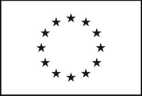 Információ és online formanyomtatványok: http://simap.ted.europa.euAjánlati/részvételi felhívás2014/24/EU irányelvI. szakasz: AjánlatkérőI.1) Név és címek 1 (jelölje meg az eljárásért felelős összes ajánlatkérőt)I.2) Közös közbeszerzés I.3) KommunikációI.4) Az ajánlatkérő típusaI.5) Fő tevékenységII. szakasz: TárgyII.1) A beszerzés mennyiségeII.2) Meghatározás 1III. szakasz: Jogi, gazdasági, pénzügyi és műszaki információkIII.1) Részvételi feltételekIII.2) A szerződéssel kapcsolatos feltételek 2IV. szakasz: EljárásIV.1) MeghatározásIV.2) Adminisztratív információkVI. szakasz: Kiegészítő információkVI.1) A közbeszerzés ismétlődő jellegére vonatkozó információkVI.2) Információ az elektronikus munkafolyamatokrólVI.3) További információk: 2VI.4) Jogorvoslati eljárásVI.5) E hirdetmény feladásának dátuma: (nn/hh/éééé)Az európai uniós és más alkalmazandó jog előírásainak történő megfelelés biztosítása az ajánlatkérő felelőssége._________________________________________________________________________________________________________1	szükség szerinti számban ismételje meg2	adott esetben4	ha az információ ismert20	a súlyszám helyett a jelentőség is megadható21	a súlyszám helyett a jelentőség is megadható; ha az ár az egyetlen bírálati szempont, akkor a súlyszámot nem alkalmazzákHivatalos név: Soproni Erzsébet Oktató Kórház és Rehabilitációs IntézetHivatalos név: Soproni Erzsébet Oktató Kórház és Rehabilitációs IntézetHivatalos név: Soproni Erzsébet Oktató Kórház és Rehabilitációs IntézetNemzeti azonosítószám: 2Postai cím: Győri út 15.Postai cím: Győri út 15.Postai cím: Győri út 15.Postai cím: Győri út 15.Város: SopronNUTS-kód: HU221Postai irányítószám: 9400Ország: MagyarországKapcsolattartó személy: Béresné Bakondi ÁgnesKapcsolattartó személy: Béresné Bakondi ÁgnesKapcsolattartó személy: Béresné Bakondi ÁgnesTelefon: +36 99-514-200E-mail: kozbeszerzes@sopronigyogykozpont.huE-mail: kozbeszerzes@sopronigyogykozpont.huE-mail: kozbeszerzes@sopronigyogykozpont.huFax: +36 99-514-250Internetcím(ek)Az ajánlatkérő általános címe: http://www.sopronigyogykozpont.hu/A felhasználói oldal címe: https://ekr.gov.hu/Internetcím(ek)Az ajánlatkérő általános címe: http://www.sopronigyogykozpont.hu/A felhasználói oldal címe: https://ekr.gov.hu/Internetcím(ek)Az ajánlatkérő általános címe: http://www.sopronigyogykozpont.hu/A felhasználói oldal címe: https://ekr.gov.hu/Internetcím(ek)Az ajánlatkérő általános címe: http://www.sopronigyogykozpont.hu/A felhasználói oldal címe: https://ekr.gov.hu/ A szerződés közös közbeszerzés formájában valósul meg.Több ország részvételével megvalósuló közös közbeszerzés esetében - az alkalmazandó nemzeti közbeszerzési jogszabály: A szerződést központi beszerző szerv ítéli oda.X A közbeszerzési dokumentáció korlátozás nélkül, teljes körűen, közvetlenül és díjmentesen elérhető a következő címen: https://ekr.gov.hu/◯ A közbeszerzési dokumentációhoz történő hozzáférés korlátozott. További információ a következő helyről érhető el: (URL)További információ a következő címen szerezhető beX a fent említett cím◯ másik cím: (adjon meg másik címet)Az ajánlat vagy részvételi jelentkezés benyújtandó elektronikusan: https://ekr.gov.hu/◯ a fent említett címre◯ a következő címre: (adjon meg másik címet) Az elektronikus kommunikáció olyan eszközök és berendezések használatát igényli, amelyek nem általánosan hozzáférhetők. Ezen eszközök és berendezések korlátozás nélkül, teljes körűen, közvetlenül és díjmentesen elérhetők a következő címen: (URL)◯ Minisztérium vagy egyéb nemzeti vagy szövetségi hatóság, valamint regionális vagy helyi részlegeik◯ Nemzeti vagy szövetségi iroda/hivatal◯ Regionális vagy helyi hatóság◯ Regionális vagy helyi iroda/hivatal◯ Közjogi intézmény◯ Európai intézmény/ügynökség vagy nemzetközi szervezetX Egyéb típus: egészségügyi intézmény◯ Általános közszolgáltatások◯ Honvédelem◯ Közrend és biztonság◯ Környezetvédelem◯ Gazdasági és pénzügyekX Egészségügy◯ Lakásszolgáltatás és közösségi rekreáció◯ Szociális védelem◯ Szabadidő, kultúra és vallás◯ Oktatás◯ Egyéb tevékenység:II.1.1) Elnevezés: Különféle inkontinencia termékek beszerzése a Soproni Erzsébet Oktató Kórház és Rehabilitációs Intézet részére 36 hónap időtartamra.Hivatkozási szám: 2II.1.2) Fő CPV-kód: 33751000-9	Eldobható pelenka33141621-9	InkontinenciakészletekKiegészítő CPV-kód: 1, 2 [ ][ ][ ][ ]II.1.2) Fő CPV-kód: 33751000-9	Eldobható pelenka33141621-9	InkontinenciakészletekKiegészítő CPV-kód: 1, 2 [ ][ ][ ][ ]II.1.3) A szerződés típusa ◯ Építési beruházás X Árubeszerzés ◯ SzolgáltatásmegrendelésII.1.3) A szerződés típusa ◯ Építési beruházás X Árubeszerzés ◯ SzolgáltatásmegrendelésII.1.4) Rövid meghatározás: Különféle inkontinencia termékek beszerzése a Soproni Erzsébet Oktató Kórház és Rehabilitációs Intézet részére 36 hónap időtartamra adásvételi szerződés keretében.I. rész: Felnőtt nadrágpelenkákII. rész: Kisméretű decubitus betegalátét 60x60 cmIII. rész: Nagyméretű decubitus betegalátét 80(90)x170 cmIV. rész: Női inkontinencia betétV. rész: Férfi inkontinencia betétII.1.4) Rövid meghatározás: Különféle inkontinencia termékek beszerzése a Soproni Erzsébet Oktató Kórház és Rehabilitációs Intézet részére 36 hónap időtartamra adásvételi szerződés keretében.I. rész: Felnőtt nadrágpelenkákII. rész: Kisméretű decubitus betegalátét 60x60 cmIII. rész: Nagyméretű decubitus betegalátét 80(90)x170 cmIV. rész: Női inkontinencia betétV. rész: Férfi inkontinencia betétII.1.5) Becsült teljes érték vagy nagyságrend: 2Érték áfa nélkül: [                ] Pénznem: [ ][ ][ ](Keretmegállapodás vagy dinamikus beszerzési rendszer esetében a szerződéseknek a keretmegállapodás vagy dinamikus beszerzési rendszer teljes időtartamára vonatkozó becsült összértéke vagy volumene)II.1.5) Becsült teljes érték vagy nagyságrend: 2Érték áfa nélkül: [                ] Pénznem: [ ][ ][ ](Keretmegállapodás vagy dinamikus beszerzési rendszer esetében a szerződéseknek a keretmegállapodás vagy dinamikus beszerzési rendszer teljes időtartamára vonatkozó becsült összértéke vagy volumene)II.1.6) Részekre vonatkozó információkA beszerzés részekből áll X igen ◯ nemAjánlatok X valamennyi részre ◯ legfeljebb a következő számú részre nyújthatók be: [  ] ◯ csak egy részre nyújthatók be Az egy ajánlattevőnek odaítélhető részek maximális száma: [  ] Az ajánlatkérő fenntartja a jogot arra, hogy a következő részek vagy részcsoportok kombinációjával ítéljen oda szerződéseket:II.1.6) Részekre vonatkozó információkA beszerzés részekből áll X igen ◯ nemAjánlatok X valamennyi részre ◯ legfeljebb a következő számú részre nyújthatók be: [  ] ◯ csak egy részre nyújthatók be Az egy ajánlattevőnek odaítélhető részek maximális száma: [  ] Az ajánlatkérő fenntartja a jogot arra, hogy a következő részek vagy részcsoportok kombinációjával ítéljen oda szerződéseket:II.2.1) Elnevezés: I. rész: Felnőtt nadrágpelenkák 2Rész száma: 1 2II.2.2) További CPV-kód(ok):2Fő CPV-kód: 33751000-9	Eldobható pelenka Kiegészítő CPV-kód: 1, 2 [ ][ ][ ][ ]II.2.2) További CPV-kód(ok):2Fő CPV-kód: 33751000-9	Eldobható pelenka Kiegészítő CPV-kód: 1, 2 [ ][ ][ ][ ]II.2.3) A teljesítés helye:NUTS-kód: 1 HU221 A teljesítés fő helyszíne: Soproni Erzsébet Oktató Kórház és Rehabilitációs Intézet (9400 Sopron, Győri út 15.)II.2.3) A teljesítés helye:NUTS-kód: 1 HU221 A teljesítés fő helyszíne: Soproni Erzsébet Oktató Kórház és Rehabilitációs Intézet (9400 Sopron, Győri út 15.)II.2.4) A közbeszerzés ismertetése:(az építési beruházás, árubeszerzés vagy szolgáltatás jellege és mennyisége, illetve az igények és követelmények meghatározása)Felnőtt nadrágpelenka - "Medium" méret:Alapmennyiség db/36 hó: összesen 156 240 db (opcionális mennyiség: 46 872 db)Anatómiailag legyen formázott. Rendelkezzen védőgáttal, szivárgás ellen. Biztosítsa a mindkét oldali (jobb és bal) két-két ponton történő rögzíthetőséget. Rendelkezzen dupla öntapadó ragasztószalagokkal. Rendelkezzen combgumírozással, mely gátolja a kifolyást. Rendelkezzen indikátorcsíkkal, mely a telítettségre ad visszajelzést. Rendelkezzen kifolyásgátlóval, amely megakadályozza az oldalirányú szivárgást. Rendelkezzen derék- és combgumírozással. Rendelkezzen kellemetlen szagok képződését meggátló szagmegkötő anyaggal. Rendelkezzen a teljes felületén légáteresztő külső borítással. Nedvszívó- és tároló kapacitása érje el, Medium méret esetén a 2200 ml-t. Derékbősége 70-125 cm (legfeljebb +- 10%) között legyen, Medium méret esetén. Rendelkezzen kapacitás tanúsítvánnyal. Felnőtt nadrágpelenka - "Large" méret:	Alapmennyiség db/36 hó: összesen 294 660 db (opcionális mennyiség: 88 398)Anatómiailag legyen formázott. Rendelkezzen védőgáttal, szivárgás ellen. Biztosítsa a mindkét oldali (jobb és bal) két-két ponton történő rögzíthetőséget. Rendelkezzen dupla öntapadó ragasztószalagokkal. Rendelkezzen combgumírozással, mely gátolja a kifolyást. Rendelkezzen indikátorcsíkkal, mely a telítettségre ad visszajelzést. Rendelkezzen kifolyásgátlóval, amely megakadályozza az oldalirányú szivárgást. Rendelkezzen derék- és combgumírozással. Rendelkezzen kellemetlen szagok képződését meggátló szagmegkötő anyaggal. Rendelkezzen a teljes felületén légáteresztő külső borítással. Nedvszívó- és tároló kapacitása érje el, Large méret esetén a 2500 ml-t. Derékbősége 110-155 cm (legfeljebb +- 10%) között legyen, Large méret esetén. Rendelkezzen kapacitás tanúsítvánnyal.Általános elvárások valamennyi inkontinencia termékre vonatkozóan: Egyértelműen megkülönböztethető legyen (méretjelölés, színkód). A nedvszívó réteg ne csomósodjon, ne gyűrődjön, csere alkalmával ne szakadjon el. A nedvszívó réteg gátolja meg a visszanedvesedést. (ne legyen észlelhető, ne okozzon bőrirritációt)„A megajánlott termékek adatainak pontos megadásával kapcsolatosan Ajánlatkérő felhívja az ajánlattevők figyelmét a Közbeszerzési Döntőbizottság D.225/9/2009 számú határozatára: „A Döntőbizottság álláspontja szerint egy meghatározott műszaki elvárást tartalmazó ajánlatkérői beszerzési igénynél kizárt annak lehetősége, hogy ajánlattevők ún. biankó ajánlatot tegyenek, azaz ne közöljék, hogy mely konkrét termékekkel fognak teljesíteni. Ez az elvárás a beszerzés tárgyából és jellegéből adódik, hiszen jelen eljárás tárgya árubeszerzés.”II.2.4) A közbeszerzés ismertetése:(az építési beruházás, árubeszerzés vagy szolgáltatás jellege és mennyisége, illetve az igények és követelmények meghatározása)Felnőtt nadrágpelenka - "Medium" méret:Alapmennyiség db/36 hó: összesen 156 240 db (opcionális mennyiség: 46 872 db)Anatómiailag legyen formázott. Rendelkezzen védőgáttal, szivárgás ellen. Biztosítsa a mindkét oldali (jobb és bal) két-két ponton történő rögzíthetőséget. Rendelkezzen dupla öntapadó ragasztószalagokkal. Rendelkezzen combgumírozással, mely gátolja a kifolyást. Rendelkezzen indikátorcsíkkal, mely a telítettségre ad visszajelzést. Rendelkezzen kifolyásgátlóval, amely megakadályozza az oldalirányú szivárgást. Rendelkezzen derék- és combgumírozással. Rendelkezzen kellemetlen szagok képződését meggátló szagmegkötő anyaggal. Rendelkezzen a teljes felületén légáteresztő külső borítással. Nedvszívó- és tároló kapacitása érje el, Medium méret esetén a 2200 ml-t. Derékbősége 70-125 cm (legfeljebb +- 10%) között legyen, Medium méret esetén. Rendelkezzen kapacitás tanúsítvánnyal. Felnőtt nadrágpelenka - "Large" méret:	Alapmennyiség db/36 hó: összesen 294 660 db (opcionális mennyiség: 88 398)Anatómiailag legyen formázott. Rendelkezzen védőgáttal, szivárgás ellen. Biztosítsa a mindkét oldali (jobb és bal) két-két ponton történő rögzíthetőséget. Rendelkezzen dupla öntapadó ragasztószalagokkal. Rendelkezzen combgumírozással, mely gátolja a kifolyást. Rendelkezzen indikátorcsíkkal, mely a telítettségre ad visszajelzést. Rendelkezzen kifolyásgátlóval, amely megakadályozza az oldalirányú szivárgást. Rendelkezzen derék- és combgumírozással. Rendelkezzen kellemetlen szagok képződését meggátló szagmegkötő anyaggal. Rendelkezzen a teljes felületén légáteresztő külső borítással. Nedvszívó- és tároló kapacitása érje el, Large méret esetén a 2500 ml-t. Derékbősége 110-155 cm (legfeljebb +- 10%) között legyen, Large méret esetén. Rendelkezzen kapacitás tanúsítvánnyal.Általános elvárások valamennyi inkontinencia termékre vonatkozóan: Egyértelműen megkülönböztethető legyen (méretjelölés, színkód). A nedvszívó réteg ne csomósodjon, ne gyűrődjön, csere alkalmával ne szakadjon el. A nedvszívó réteg gátolja meg a visszanedvesedést. (ne legyen észlelhető, ne okozzon bőrirritációt)„A megajánlott termékek adatainak pontos megadásával kapcsolatosan Ajánlatkérő felhívja az ajánlattevők figyelmét a Közbeszerzési Döntőbizottság D.225/9/2009 számú határozatára: „A Döntőbizottság álláspontja szerint egy meghatározott műszaki elvárást tartalmazó ajánlatkérői beszerzési igénynél kizárt annak lehetősége, hogy ajánlattevők ún. biankó ajánlatot tegyenek, azaz ne közöljék, hogy mely konkrét termékekkel fognak teljesíteni. Ez az elvárás a beszerzés tárgyából és jellegéből adódik, hiszen jelen eljárás tárgya árubeszerzés.”II.2.5) Értékelési szempontok◯ Az alábbiakban megadott szempontok Minőségi kritérium – Név: / Súlyszám: 1, 2, 20◯ Költség kritérium – Név: / Súlyszám: 1, 20X Ár – Súlyszám: 100 21◯ Az ár nem az egyetlen odaítélési kritérium, az összes kritérium kizárólag a közbeszerzési dokumentációban került meghatározásraII.2.5) Értékelési szempontok◯ Az alábbiakban megadott szempontok Minőségi kritérium – Név: / Súlyszám: 1, 2, 20◯ Költség kritérium – Név: / Súlyszám: 1, 20X Ár – Súlyszám: 100 21◯ Az ár nem az egyetlen odaítélési kritérium, az összes kritérium kizárólag a közbeszerzési dokumentációban került meghatározásraII.2.6) Becsült teljes érték vagy nagyságrend:Érték áfa nélkül: [                ] Pénznem: [ ][ ][ ](keretmegállapodások vagy dinamikus beszerzési rendszerek esetében - becsült maximális összérték e tétel teljes időtartamára vonatkozóan)II.2.6) Becsült teljes érték vagy nagyságrend:Érték áfa nélkül: [                ] Pénznem: [ ][ ][ ](keretmegállapodások vagy dinamikus beszerzési rendszerek esetében - becsült maximális összérték e tétel teljes időtartamára vonatkozóan)II.2.7) A szerződés, a keretmegállapodás vagy a dinamikus beszerzési rendszer időtartamaIdőtartam hónapban: 36 vagy Munkanapokban kifejezett időtartam: [  ]vagy Kezdés: (nn/hh/éééé) / Befejezés: (nn/hh/éééé)A szerződés meghosszabbítható ◯ igen X nem A meghosszabbításra vonatkozó lehetőségek ismertetése:II.2.7) A szerződés, a keretmegállapodás vagy a dinamikus beszerzési rendszer időtartamaIdőtartam hónapban: 36 vagy Munkanapokban kifejezett időtartam: [  ]vagy Kezdés: (nn/hh/éééé) / Befejezés: (nn/hh/éééé)A szerződés meghosszabbítható ◯ igen X nem A meghosszabbításra vonatkozó lehetőségek ismertetése:II.2.9) Az ajánlattételre vagy részvételre felhívandó gazdasági szereplők számának korlátozására vonatkozó információ (nyílt eljárások kivételével)A részvételre jelentkezők tervezett száma: [  ]vagy Tervezett minimum: [  ] / Maximális szám: 2 [  ]A jelentkezők számának korlátozására vonatkozó objektív szempontok:II.2.9) Az ajánlattételre vagy részvételre felhívandó gazdasági szereplők számának korlátozására vonatkozó információ (nyílt eljárások kivételével)A részvételre jelentkezők tervezett száma: [  ]vagy Tervezett minimum: [  ] / Maximális szám: 2 [  ]A jelentkezők számának korlátozására vonatkozó objektív szempontok:II.2.10) Változatokra vonatkozó információkElfogadható változatok ◯ igen X nemII.2.10) Változatokra vonatkozó információkElfogadható változatok ◯ igen X nemII.2.11) Opciókra vonatkozó információOpciók X igen ◯ nem        Opciók ismertetése:Ajánlatkérő a II.2.4. pontban meghatározott alapmennyiség teljesítésére vállal kötelezettséget részenként, az opcionális mennyiség lehívását Ajánlatkérő, mint opciós jogosultságot rögzíti.II.2.11) Opciókra vonatkozó információOpciók X igen ◯ nem        Opciók ismertetése:Ajánlatkérő a II.2.4. pontban meghatározott alapmennyiség teljesítésére vállal kötelezettséget részenként, az opcionális mennyiség lehívását Ajánlatkérő, mint opciós jogosultságot rögzíti.II.2.12) Információ az elektronikus katalógusokról Az ajánlatokat elektronikus katalógus formájában kell benyújtani, vagy azoknak elektronikus katalógust kell tartalmazniukII.2.12) Információ az elektronikus katalógusokról Az ajánlatokat elektronikus katalógus formájában kell benyújtani, vagy azoknak elektronikus katalógust kell tartalmazniukII.2.13) Európai uniós alapokra vonatkozó információkA beszerzés európai uniós alapokból finanszírozott projekttel és/vagy programmal kapcsolatos ◯ igen X nemProjekt száma vagy hivatkozási száma:II.2.13) Európai uniós alapokra vonatkozó információkA beszerzés európai uniós alapokból finanszírozott projekttel és/vagy programmal kapcsolatos ◯ igen X nemProjekt száma vagy hivatkozási száma:II.2.14) További információ:Ajánlatkérő a legalacsonyabb ár értékelési szempontot választja, tekintettel arra, hogy a közbeszerzési dokumentumok minden olyan minőségi és műszaki követelményt tartalmaznak, amelyeknek az adott beszerzési tárgynak meg kell felelnie.II.2.14) További információ:Ajánlatkérő a legalacsonyabb ár értékelési szempontot választja, tekintettel arra, hogy a közbeszerzési dokumentumok minden olyan minőségi és műszaki követelményt tartalmaznak, amelyeknek az adott beszerzési tárgynak meg kell felelnie.II.2.1) Elnevezés: II. rész: Kisméretű decubitus betegalátét 60x60 cm 2Rész száma: 2 2II.2.2) További CPV-kód(ok): 2Fő CPV-kód: 1 33141621-9	InkontinenciakészletekKiegészítő CPV-kód: 1, 2 [ ][ ][ ][ ]II.2.2) További CPV-kód(ok): 2Fő CPV-kód: 1 33141621-9	InkontinenciakészletekKiegészítő CPV-kód: 1, 2 [ ][ ][ ][ ]II.2.3) A teljesítés helye:NUTS-kód: 1 HU221 A teljesítés fő helyszíne: Soproni Erzsébet Oktató Kórház és Rehabilitációs Intézet (9400 Sopron, Győri út 15.)II.2.3) A teljesítés helye:NUTS-kód: 1 HU221 A teljesítés fő helyszíne: Soproni Erzsébet Oktató Kórház és Rehabilitációs Intézet (9400 Sopron, Győri út 15.)II.2.4) A közbeszerzés ismertetése:(az építési beruházás, árubeszerzés vagy szolgáltatás jellege és mennyisége, illetve az igények és követelmények meghatározása)Kisméretű decubitus betegalátét: 60x60 cm (legfeljebb +- 10% mindkét irányban)Alapmennyiség db/36 hó: összesen 28890 db (opcionális mennyiség: 8667 db)Legyen a külső borítás fólia. A felső, beteggel érintkező rész nem szőtt vagy szálfátyol, bőrbarát anyagból készüljön, mely az alátét széléig érjen, ezzel megakadályozva azt, hogy a beteg bőre a külső fólia széllel érintkezzen. A külső fólia ne engedje át a nedvességet, tapadjon a fekvő felületre; csúszásmentes és nedvességzáró fóliával rendelkezzen. Nedvszívó- és tároló kapacitása legyen minimum 580 ml. Rendelkezzen kapacitás tanúsítvánnyal.Általános elvárások valamennyi inkontinencia termékre vonatkozóan: Egyértelműen megkülönböztethető legyen (méretjelölés, színkód). A nedvszívó réteg ne csomósodjon, ne gyűrődjön, csere alkalmával ne szakadjon el. A nedvszívó réteg gátolja meg a visszanedvesedést. (ne legyen észlelhető, ne okozzon bőrirritációt)„A megajánlott termékek adatainak pontos megadásával kapcsolatosan Ajánlatkérő felhívja az ajánlattevők figyelmét a Közbeszerzési Döntőbizottság D.225/9/2009 számú határozatára: „A Döntőbizottság álláspontja szerint egy meghatározott műszaki elvárást tartalmazó ajánlatkérői beszerzési igénynél kizárt annak lehetősége, hogy ajánlattevők ún. biankó ajánlatot tegyenek, azaz ne közöljék, hogy mely konkrét termékekkel fognak teljesíteni. Ez az elvárás a beszerzés tárgyából és jellegéből adódik, hiszen jelen eljárás tárgya árubeszerzés.”II.2.4) A közbeszerzés ismertetése:(az építési beruházás, árubeszerzés vagy szolgáltatás jellege és mennyisége, illetve az igények és követelmények meghatározása)Kisméretű decubitus betegalátét: 60x60 cm (legfeljebb +- 10% mindkét irányban)Alapmennyiség db/36 hó: összesen 28890 db (opcionális mennyiség: 8667 db)Legyen a külső borítás fólia. A felső, beteggel érintkező rész nem szőtt vagy szálfátyol, bőrbarát anyagból készüljön, mely az alátét széléig érjen, ezzel megakadályozva azt, hogy a beteg bőre a külső fólia széllel érintkezzen. A külső fólia ne engedje át a nedvességet, tapadjon a fekvő felületre; csúszásmentes és nedvességzáró fóliával rendelkezzen. Nedvszívó- és tároló kapacitása legyen minimum 580 ml. Rendelkezzen kapacitás tanúsítvánnyal.Általános elvárások valamennyi inkontinencia termékre vonatkozóan: Egyértelműen megkülönböztethető legyen (méretjelölés, színkód). A nedvszívó réteg ne csomósodjon, ne gyűrődjön, csere alkalmával ne szakadjon el. A nedvszívó réteg gátolja meg a visszanedvesedést. (ne legyen észlelhető, ne okozzon bőrirritációt)„A megajánlott termékek adatainak pontos megadásával kapcsolatosan Ajánlatkérő felhívja az ajánlattevők figyelmét a Közbeszerzési Döntőbizottság D.225/9/2009 számú határozatára: „A Döntőbizottság álláspontja szerint egy meghatározott műszaki elvárást tartalmazó ajánlatkérői beszerzési igénynél kizárt annak lehetősége, hogy ajánlattevők ún. biankó ajánlatot tegyenek, azaz ne közöljék, hogy mely konkrét termékekkel fognak teljesíteni. Ez az elvárás a beszerzés tárgyából és jellegéből adódik, hiszen jelen eljárás tárgya árubeszerzés.”II.2.5) Értékelési szempontok◯ Az alábbiakban megadott szempontok Minőségi kritérium – Név: / Súlyszám: 1, 2, 20◯ Költség kritérium – Név: / Súlyszám: 1, 20X Ár – Súlyszám: 100 21◯ Az ár nem az egyetlen odaítélési kritérium, az összes kritérium kizárólag a közbeszerzési dokumentációban került meghatározásraII.2.5) Értékelési szempontok◯ Az alábbiakban megadott szempontok Minőségi kritérium – Név: / Súlyszám: 1, 2, 20◯ Költség kritérium – Név: / Súlyszám: 1, 20X Ár – Súlyszám: 100 21◯ Az ár nem az egyetlen odaítélési kritérium, az összes kritérium kizárólag a közbeszerzési dokumentációban került meghatározásraII.2.6) Becsült teljes érték vagy nagyságrend:Érték áfa nélkül: [                ] Pénznem: [ ][ ][ ](keretmegállapodások vagy dinamikus beszerzési rendszerek esetében - becsült maximális összérték e tétel teljes időtartamára vonatkozóan)II.2.6) Becsült teljes érték vagy nagyságrend:Érték áfa nélkül: [                ] Pénznem: [ ][ ][ ](keretmegállapodások vagy dinamikus beszerzési rendszerek esetében - becsült maximális összérték e tétel teljes időtartamára vonatkozóan)II.2.7) A szerződés, a keretmegállapodás vagy a dinamikus beszerzési rendszer időtartamaIdőtartam hónapban: 36 vagy Munkanapokban kifejezett időtartam: [  ]vagy Kezdés: (nn/hh/éééé) / Befejezés: (nn/hh/éééé)A szerződés meghosszabbítható ◯ igen X nem A meghosszabbításra vonatkozó lehetőségek ismertetése:II.2.7) A szerződés, a keretmegállapodás vagy a dinamikus beszerzési rendszer időtartamaIdőtartam hónapban: 36 vagy Munkanapokban kifejezett időtartam: [  ]vagy Kezdés: (nn/hh/éééé) / Befejezés: (nn/hh/éééé)A szerződés meghosszabbítható ◯ igen X nem A meghosszabbításra vonatkozó lehetőségek ismertetése:II.2.9) Az ajánlattételre vagy részvételre felhívandó gazdasági szereplők számának korlátozására vonatkozó információ (nyílt eljárások kivételével)A részvételre jelentkezők tervezett száma: [  ]vagy Tervezett minimum: [  ] / Maximális szám: 2 [  ]A jelentkezők számának korlátozására vonatkozó objektív szempontok:II.2.9) Az ajánlattételre vagy részvételre felhívandó gazdasági szereplők számának korlátozására vonatkozó információ (nyílt eljárások kivételével)A részvételre jelentkezők tervezett száma: [  ]vagy Tervezett minimum: [  ] / Maximális szám: 2 [  ]A jelentkezők számának korlátozására vonatkozó objektív szempontok:II.2.10) Változatokra vonatkozó információkElfogadható változatok ◯ igen X nemII.2.10) Változatokra vonatkozó információkElfogadható változatok ◯ igen X nemII.2.11) Opciókra vonatkozó információOpciók X igen ◯ nem        Opciók ismertetése:Ajánlatkérő a II.2.4. pontban meghatározott alapmennyiség teljesítésére vállal kötelezettséget részenként, az opcionális mennyiség lehívását Ajánlatkérő, mint opciós jogosultságot rögzíti.II.2.11) Opciókra vonatkozó információOpciók X igen ◯ nem        Opciók ismertetése:Ajánlatkérő a II.2.4. pontban meghatározott alapmennyiség teljesítésére vállal kötelezettséget részenként, az opcionális mennyiség lehívását Ajánlatkérő, mint opciós jogosultságot rögzíti.II.2.12) Információ az elektronikus katalógusokról Az ajánlatokat elektronikus katalógus formájában kell benyújtani, vagy azoknak elektronikus katalógust kell tartalmazniukII.2.12) Információ az elektronikus katalógusokról Az ajánlatokat elektronikus katalógus formájában kell benyújtani, vagy azoknak elektronikus katalógust kell tartalmazniukII.2.13) Európai uniós alapokra vonatkozó információkA beszerzés európai uniós alapokból finanszírozott projekttel és/vagy programmal kapcsolatos ◯ igen X nemProjekt száma vagy hivatkozási száma:II.2.13) Európai uniós alapokra vonatkozó információkA beszerzés európai uniós alapokból finanszírozott projekttel és/vagy programmal kapcsolatos ◯ igen X nemProjekt száma vagy hivatkozási száma:II.2.14) További információ: Ajánlatkérő a legalacsonyabb ár értékelési szempontot választja, tekintettel arra, hogy a közbeszerzési dokumentumok minden olyan minőségi és műszaki követelményt tartalmaznak, amelyeknek az adott beszerzési tárgynak meg kell felelnie.II.2.14) További információ: Ajánlatkérő a legalacsonyabb ár értékelési szempontot választja, tekintettel arra, hogy a közbeszerzési dokumentumok minden olyan minőségi és műszaki követelményt tartalmaznak, amelyeknek az adott beszerzési tárgynak meg kell felelnie.II.2.1) Elnevezés: III. rész: Nagyméretű decubitus betegalátét 80(90)x170 cm 2Rész száma: 3 2II.2.2) További CPV-kód(ok): 2Fő CPV-kód: 1 33141621-9	InkontinenciakészletekKiegészítő CPV-kód: 1, 2 [ ][ ][ ][ ]II.2.2) További CPV-kód(ok): 2Fő CPV-kód: 1 33141621-9	InkontinenciakészletekKiegészítő CPV-kód: 1, 2 [ ][ ][ ][ ]II.2.3) A teljesítés helye:NUTS-kód: 1 HU221 A teljesítés fő helyszíne: Soproni Erzsébet Oktató Kórház és Rehabilitációs Intézet (9400 Sopron, Győri út 15.)II.2.3) A teljesítés helye:NUTS-kód: 1 HU221 A teljesítés fő helyszíne: Soproni Erzsébet Oktató Kórház és Rehabilitációs Intézet (9400 Sopron, Győri út 15.)II.2.4) A közbeszerzés ismertetése:(az építési beruházás, árubeszerzés vagy szolgáltatás jellege és mennyisége, illetve az igények és követelmények meghatározása)Nagyméretű decubitus betegalátét: Fekvőfelülete: 80 (90)x170 cm. Az ágybetét alá hajtható szárnya: minimum 40 cm széles legyen mindkét oldalon (legfeljebb +- 10% mindkét irányban)Alapmennyiség db/36 hó: összesen 75960 db (opcionális mennyiség: 22788 db)Legyen a külső borítás fólia. A felső, beteggel érintkező rész nem szőtt vagy szálfátyol, bőrbarát anyagból készüljön, mely az alátét széléig érjen, ezzel megakadályozva azt, hogy a beteg bőre a külső fólia széllel érintkezzen. A betegalátét az ágybetét alá hajtható legyen, ne csússzon el, szorosan és szakadásmentesen kapcsolódjon. Az alsó fólia ne engedje át a nedvességet, tapadjon a fekvő felületre; csúszásmentes és nedvességzáró külső fóliával rendelkezzen. Nedvszívó- és tároló kapacitása legyen minimum 1200 ml. Rendelkezzen kapacitás tanúsítvánnyal. Általános elvárások valamennyi inkontinencia termékre vonatkozóan: Egyértelműen megkülönböztethető legyen (méretjelölés, színkód). A nedvszívó réteg ne csomósodjon, ne gyűrődjön, csere alkalmával ne szakadjon el. A nedvszívó réteg gátolja meg a visszanedvesedést. (ne legyen észlelhető, ne okozzon bőrirritációt)„A megajánlott termékek adatainak pontos megadásával kapcsolatosan Ajánlatkérő felhívja az ajánlattevők figyelmét a Közbeszerzési Döntőbizottság D.225/9/2009 számú határozatára: „A Döntőbizottság álláspontja szerint egy meghatározott műszaki elvárást tartalmazó ajánlatkérői beszerzési igénynél kizárt annak lehetősége, hogy ajánlattevők ún. biankó ajánlatot tegyenek, azaz ne közöljék, hogy mely konkrét termékekkel fognak teljesíteni. Ez az elvárás a beszerzés tárgyából és jellegéből adódik, hiszen jelen eljárás tárgya árubeszerzés.”II.2.4) A közbeszerzés ismertetése:(az építési beruházás, árubeszerzés vagy szolgáltatás jellege és mennyisége, illetve az igények és követelmények meghatározása)Nagyméretű decubitus betegalátét: Fekvőfelülete: 80 (90)x170 cm. Az ágybetét alá hajtható szárnya: minimum 40 cm széles legyen mindkét oldalon (legfeljebb +- 10% mindkét irányban)Alapmennyiség db/36 hó: összesen 75960 db (opcionális mennyiség: 22788 db)Legyen a külső borítás fólia. A felső, beteggel érintkező rész nem szőtt vagy szálfátyol, bőrbarát anyagból készüljön, mely az alátét széléig érjen, ezzel megakadályozva azt, hogy a beteg bőre a külső fólia széllel érintkezzen. A betegalátét az ágybetét alá hajtható legyen, ne csússzon el, szorosan és szakadásmentesen kapcsolódjon. Az alsó fólia ne engedje át a nedvességet, tapadjon a fekvő felületre; csúszásmentes és nedvességzáró külső fóliával rendelkezzen. Nedvszívó- és tároló kapacitása legyen minimum 1200 ml. Rendelkezzen kapacitás tanúsítvánnyal. Általános elvárások valamennyi inkontinencia termékre vonatkozóan: Egyértelműen megkülönböztethető legyen (méretjelölés, színkód). A nedvszívó réteg ne csomósodjon, ne gyűrődjön, csere alkalmával ne szakadjon el. A nedvszívó réteg gátolja meg a visszanedvesedést. (ne legyen észlelhető, ne okozzon bőrirritációt)„A megajánlott termékek adatainak pontos megadásával kapcsolatosan Ajánlatkérő felhívja az ajánlattevők figyelmét a Közbeszerzési Döntőbizottság D.225/9/2009 számú határozatára: „A Döntőbizottság álláspontja szerint egy meghatározott műszaki elvárást tartalmazó ajánlatkérői beszerzési igénynél kizárt annak lehetősége, hogy ajánlattevők ún. biankó ajánlatot tegyenek, azaz ne közöljék, hogy mely konkrét termékekkel fognak teljesíteni. Ez az elvárás a beszerzés tárgyából és jellegéből adódik, hiszen jelen eljárás tárgya árubeszerzés.”II.2.5) Értékelési szempontok◯ Az alábbiakban megadott szempontok Minőségi kritérium – Név: / Súlyszám: 1, 2, 20◯ Költség kritérium – Név: / Súlyszám: 1, 20X Ár – Súlyszám: 100 21◯ Az ár nem az egyetlen odaítélési kritérium, az összes kritérium kizárólag a közbeszerzési dokumentációban került meghatározásraII.2.5) Értékelési szempontok◯ Az alábbiakban megadott szempontok Minőségi kritérium – Név: / Súlyszám: 1, 2, 20◯ Költség kritérium – Név: / Súlyszám: 1, 20X Ár – Súlyszám: 100 21◯ Az ár nem az egyetlen odaítélési kritérium, az összes kritérium kizárólag a közbeszerzési dokumentációban került meghatározásraII.2.6) Becsült teljes érték vagy nagyságrend:Érték áfa nélkül: [                ] Pénznem: [ ][ ][ ](keretmegállapodások vagy dinamikus beszerzési rendszerek esetében - becsült maximális összérték e tétel teljes időtartamára vonatkozóan)II.2.6) Becsült teljes érték vagy nagyságrend:Érték áfa nélkül: [                ] Pénznem: [ ][ ][ ](keretmegállapodások vagy dinamikus beszerzési rendszerek esetében - becsült maximális összérték e tétel teljes időtartamára vonatkozóan)II.2.7) A szerződés, a keretmegállapodás vagy a dinamikus beszerzési rendszer időtartamaIdőtartam hónapban: 36 vagy Munkanapokban kifejezett időtartam: [  ]vagy Kezdés: (nn/hh/éééé) / Befejezés: (nn/hh/éééé)A szerződés meghosszabbítható ◯ igen X nem A meghosszabbításra vonatkozó lehetőségek ismertetése:II.2.7) A szerződés, a keretmegállapodás vagy a dinamikus beszerzési rendszer időtartamaIdőtartam hónapban: 36 vagy Munkanapokban kifejezett időtartam: [  ]vagy Kezdés: (nn/hh/éééé) / Befejezés: (nn/hh/éééé)A szerződés meghosszabbítható ◯ igen X nem A meghosszabbításra vonatkozó lehetőségek ismertetése:II.2.9) Az ajánlattételre vagy részvételre felhívandó gazdasági szereplők számának korlátozására vonatkozó információ (nyílt eljárások kivételével)A részvételre jelentkezők tervezett száma: [  ]vagy Tervezett minimum: [  ] / Maximális szám: 2 [  ]A jelentkezők számának korlátozására vonatkozó objektív szempontok:II.2.9) Az ajánlattételre vagy részvételre felhívandó gazdasági szereplők számának korlátozására vonatkozó információ (nyílt eljárások kivételével)A részvételre jelentkezők tervezett száma: [  ]vagy Tervezett minimum: [  ] / Maximális szám: 2 [  ]A jelentkezők számának korlátozására vonatkozó objektív szempontok:II.2.10) Változatokra vonatkozó információkElfogadható változatok ◯ igen X nemII.2.10) Változatokra vonatkozó információkElfogadható változatok ◯ igen X nemII.2.11) Opciókra vonatkozó információOpciók X igen ◯ nem        Opciók ismertetése:Ajánlatkérő a II.2.4. pontban meghatározott alapmennyiség teljesítésére vállal kötelezettséget részenként, az opcionális mennyiség lehívását Ajánlatkérő, mint opciós jogosultságot rögzíti.II.2.11) Opciókra vonatkozó információOpciók X igen ◯ nem        Opciók ismertetése:Ajánlatkérő a II.2.4. pontban meghatározott alapmennyiség teljesítésére vállal kötelezettséget részenként, az opcionális mennyiség lehívását Ajánlatkérő, mint opciós jogosultságot rögzíti.II.2.12) Információ az elektronikus katalógusokról Az ajánlatokat elektronikus katalógus formájában kell benyújtani, vagy azoknak elektronikus katalógust kell tartalmazniukII.2.12) Információ az elektronikus katalógusokról Az ajánlatokat elektronikus katalógus formájában kell benyújtani, vagy azoknak elektronikus katalógust kell tartalmazniukII.2.13) Európai uniós alapokra vonatkozó információkA beszerzés európai uniós alapokból finanszírozott projekttel és/vagy programmal kapcsolatos ◯ igen X nemProjekt száma vagy hivatkozási száma:II.2.13) Európai uniós alapokra vonatkozó információkA beszerzés európai uniós alapokból finanszírozott projekttel és/vagy programmal kapcsolatos ◯ igen X nemProjekt száma vagy hivatkozási száma:II.2.14) További információ: Ajánlatkérő a legalacsonyabb ár értékelési szempontot választja, tekintettel arra, hogy a közbeszerzési dokumentumok minden olyan minőségi és műszaki követelményt tartalmaznak, amelyeknek az adott beszerzési tárgynak meg kell felelnie.II.2.14) További információ: Ajánlatkérő a legalacsonyabb ár értékelési szempontot választja, tekintettel arra, hogy a közbeszerzési dokumentumok minden olyan minőségi és műszaki követelményt tartalmaznak, amelyeknek az adott beszerzési tárgynak meg kell felelnie.II.2.1) Elnevezés: IV. rész: Női inkontinencia betét 2Rész száma: 4 2II.2.2) További CPV-kód(ok): 2Fő CPV-kód: 1 33141621-9	InkontinenciakészletekKiegészítő CPV-kód: 1, 2 [ ][ ][ ][ ]II.2.2) További CPV-kód(ok): 2Fő CPV-kód: 1 33141621-9	InkontinenciakészletekKiegészítő CPV-kód: 1, 2 [ ][ ][ ][ ]II.2.3) A teljesítés helye:NUTS-kód: 1 HU221 A teljesítés fő helyszíne: Soproni Erzsébet Oktató Kórház és Rehabilitációs Intézet (9400 Sopron, Győri út 15.)II.2.3) A teljesítés helye:NUTS-kód: 1 HU221 A teljesítés fő helyszíne: Soproni Erzsébet Oktató Kórház és Rehabilitációs Intézet (9400 Sopron, Győri út 15.)II.2.4) A közbeszerzés ismertetése:(az építési beruházás, árubeszerzés vagy szolgáltatás jellege és mennyisége, illetve az igények és követelmények meghatározása)Női inkontinencia betét: Nedvszívó kapacitás 350 mlAlapmennyiség db/36 hó: összesen 1500 db (opcionális mennyiség: 450 db)Anatómiailag legyen formázott. Rendelkezzen védőgáttal, szivárgás ellen. Nedvszívó- és tároló kapacitása, a normál női betétnél érje el a 350 ml-t. Rendelkezzen kapacitás tanúsítvánnyalNői inkontinencia betét: Nedvszívó kapacitás 900 mlAlapmennyiség db/36 hó: összesen 3000 db (opcionális mennyiség: 900 db)Anatómiailag legyen formázott. Rendelkezzen védőgáttal, szivárgás ellen.   Nedvszívó- és tároló kapacitása, a nagy női betétnél érje el a 900 ml-t. Rendelkezzen kapacitás tanúsítvánnyal.Általános elvárások valamennyi inkontinencia termékre vonatkozóan: Egyértelműen megkülönböztethető legyen (méretjelölés, színkód). A nedvszívó réteg ne csomósodjon, ne gyűrődjön, csere alkalmával ne szakadjon el. A nedvszívó réteg gátolja meg a visszanedvesedést. (ne legyen észlelhető, ne okozzon bőrirritációt)„A megajánlott termékek adatainak pontos megadásával kapcsolatosan Ajánlatkérő felhívja az ajánlattevők figyelmét a Közbeszerzési Döntőbizottság D.225/9/2009 számú határozatára: „A Döntőbizottság álláspontja szerint egy meghatározott műszaki elvárást tartalmazó ajánlatkérői beszerzési igénynél kizárt annak lehetősége, hogy ajánlattevők ún. biankó ajánlatot tegyenek, azaz ne közöljék, hogy mely konkrét termékekkel fognak teljesíteni. Ez az elvárás a beszerzés tárgyából és jellegéből adódik, hiszen jelen eljárás tárgya árubeszerzés.”II.2.4) A közbeszerzés ismertetése:(az építési beruházás, árubeszerzés vagy szolgáltatás jellege és mennyisége, illetve az igények és követelmények meghatározása)Női inkontinencia betét: Nedvszívó kapacitás 350 mlAlapmennyiség db/36 hó: összesen 1500 db (opcionális mennyiség: 450 db)Anatómiailag legyen formázott. Rendelkezzen védőgáttal, szivárgás ellen. Nedvszívó- és tároló kapacitása, a normál női betétnél érje el a 350 ml-t. Rendelkezzen kapacitás tanúsítvánnyalNői inkontinencia betét: Nedvszívó kapacitás 900 mlAlapmennyiség db/36 hó: összesen 3000 db (opcionális mennyiség: 900 db)Anatómiailag legyen formázott. Rendelkezzen védőgáttal, szivárgás ellen.   Nedvszívó- és tároló kapacitása, a nagy női betétnél érje el a 900 ml-t. Rendelkezzen kapacitás tanúsítvánnyal.Általános elvárások valamennyi inkontinencia termékre vonatkozóan: Egyértelműen megkülönböztethető legyen (méretjelölés, színkód). A nedvszívó réteg ne csomósodjon, ne gyűrődjön, csere alkalmával ne szakadjon el. A nedvszívó réteg gátolja meg a visszanedvesedést. (ne legyen észlelhető, ne okozzon bőrirritációt)„A megajánlott termékek adatainak pontos megadásával kapcsolatosan Ajánlatkérő felhívja az ajánlattevők figyelmét a Közbeszerzési Döntőbizottság D.225/9/2009 számú határozatára: „A Döntőbizottság álláspontja szerint egy meghatározott műszaki elvárást tartalmazó ajánlatkérői beszerzési igénynél kizárt annak lehetősége, hogy ajánlattevők ún. biankó ajánlatot tegyenek, azaz ne közöljék, hogy mely konkrét termékekkel fognak teljesíteni. Ez az elvárás a beszerzés tárgyából és jellegéből adódik, hiszen jelen eljárás tárgya árubeszerzés.”II.2.5) Értékelési szempontok◯ Az alábbiakban megadott szempontok Minőségi kritérium – Név: / Súlyszám: 1, 2, 20◯ Költség kritérium – Név: / Súlyszám: 1, 20X Ár – Súlyszám: 100 21◯ Az ár nem az egyetlen odaítélési kritérium, az összes kritérium kizárólag a közbeszerzési dokumentációban került meghatározásraII.2.5) Értékelési szempontok◯ Az alábbiakban megadott szempontok Minőségi kritérium – Név: / Súlyszám: 1, 2, 20◯ Költség kritérium – Név: / Súlyszám: 1, 20X Ár – Súlyszám: 100 21◯ Az ár nem az egyetlen odaítélési kritérium, az összes kritérium kizárólag a közbeszerzési dokumentációban került meghatározásraII.2.6) Becsült teljes érték vagy nagyságrend:Érték áfa nélkül: [                ] Pénznem: [ ][ ][ ](keretmegállapodások vagy dinamikus beszerzési rendszerek esetében - becsült maximális összérték e tétel teljes időtartamára vonatkozóan)II.2.6) Becsült teljes érték vagy nagyságrend:Érték áfa nélkül: [                ] Pénznem: [ ][ ][ ](keretmegállapodások vagy dinamikus beszerzési rendszerek esetében - becsült maximális összérték e tétel teljes időtartamára vonatkozóan)II.2.7) A szerződés, a keretmegállapodás vagy a dinamikus beszerzési rendszer időtartamaIdőtartam hónapban: 36 vagy Munkanapokban kifejezett időtartam: [  ]vagy Kezdés: (nn/hh/éééé) / Befejezés: (nn/hh/éééé)A szerződés meghosszabbítható ◯ igen X nem A meghosszabbításra vonatkozó lehetőségek ismertetése:II.2.7) A szerződés, a keretmegállapodás vagy a dinamikus beszerzési rendszer időtartamaIdőtartam hónapban: 36 vagy Munkanapokban kifejezett időtartam: [  ]vagy Kezdés: (nn/hh/éééé) / Befejezés: (nn/hh/éééé)A szerződés meghosszabbítható ◯ igen X nem A meghosszabbításra vonatkozó lehetőségek ismertetése:II.2.9) Az ajánlattételre vagy részvételre felhívandó gazdasági szereplők számának korlátozására vonatkozó információ (nyílt eljárások kivételével)A részvételre jelentkezők tervezett száma: [  ]vagy Tervezett minimum: [  ] / Maximális szám: 2 [  ]A jelentkezők számának korlátozására vonatkozó objektív szempontok:II.2.9) Az ajánlattételre vagy részvételre felhívandó gazdasági szereplők számának korlátozására vonatkozó információ (nyílt eljárások kivételével)A részvételre jelentkezők tervezett száma: [  ]vagy Tervezett minimum: [  ] / Maximális szám: 2 [  ]A jelentkezők számának korlátozására vonatkozó objektív szempontok:II.2.10) Változatokra vonatkozó információkElfogadható változatok ◯ igen X nemII.2.10) Változatokra vonatkozó információkElfogadható változatok ◯ igen X nemII.2.11) Opciókra vonatkozó információOpciók X igen ◯ nem        Opciók ismertetése:Ajánlatkérő a II.2.4. pontban meghatározott alapmennyiség teljesítésére vállal kötelezettséget részenként, az opcionális mennyiség lehívását Ajánlatkérő, mint opciós jogosultságot rögzíti.II.2.11) Opciókra vonatkozó információOpciók X igen ◯ nem        Opciók ismertetése:Ajánlatkérő a II.2.4. pontban meghatározott alapmennyiség teljesítésére vállal kötelezettséget részenként, az opcionális mennyiség lehívását Ajánlatkérő, mint opciós jogosultságot rögzíti.II.2.12) Információ az elektronikus katalógusokról Az ajánlatokat elektronikus katalógus formájában kell benyújtani, vagy azoknak elektronikus katalógust kell tartalmazniukII.2.12) Információ az elektronikus katalógusokról Az ajánlatokat elektronikus katalógus formájában kell benyújtani, vagy azoknak elektronikus katalógust kell tartalmazniukII.2.13) Európai uniós alapokra vonatkozó információkA beszerzés európai uniós alapokból finanszírozott projekttel és/vagy programmal kapcsolatos ◯ igen X nemProjekt száma vagy hivatkozási száma:II.2.13) Európai uniós alapokra vonatkozó információkA beszerzés európai uniós alapokból finanszírozott projekttel és/vagy programmal kapcsolatos ◯ igen X nemProjekt száma vagy hivatkozási száma:II.2.14) További információ: Ajánlatkérő a legalacsonyabb ár értékelési szempontot választja, tekintettel arra, hogy a közbeszerzési dokumentumok minden olyan minőségi és műszaki követelményt tartalmaznak, amelyeknek az adott beszerzési tárgynak meg kell felelnie.II.2.14) További információ: Ajánlatkérő a legalacsonyabb ár értékelési szempontot választja, tekintettel arra, hogy a közbeszerzési dokumentumok minden olyan minőségi és műszaki követelményt tartalmaznak, amelyeknek az adott beszerzési tárgynak meg kell felelnie.II.2.1) Elnevezés: V. rész: Férfi inkontinencia betét 2Rész száma: 5 2II.2.2) További CPV-kód(ok): 2Fő CPV-kód: 1 33141621-9	InkontinenciakészletekKiegészítő CPV-kód: 1, 2 [ ][ ][ ][ ]II.2.2) További CPV-kód(ok): 2Fő CPV-kód: 1 33141621-9	InkontinenciakészletekKiegészítő CPV-kód: 1, 2 [ ][ ][ ][ ]II.2.3) A teljesítés helye:NUTS-kód: 1 HU221 A teljesítés fő helyszíne: Soproni Erzsébet Oktató Kórház és Rehabilitációs Intézet (9400 Sopron, Győri út 15.)II.2.3) A teljesítés helye:NUTS-kód: 1 HU221 A teljesítés fő helyszíne: Soproni Erzsébet Oktató Kórház és Rehabilitációs Intézet (9400 Sopron, Győri út 15.)II.2.4) A közbeszerzés ismertetése:(az építési beruházás, árubeszerzés vagy szolgáltatás jellege és mennyisége, illetve az igények és követelmények meghatározása)Férfi inkontinencia betét: Nedvszívó kapacitás 450 mlAlapmennyiség db/36 hó: összesen 4872 db (opcionális mennyiség: 1462 db)Anatómiailag legyen formázott. Rendelkezzen védőgáttal, szivárgás ellen. Nedvszívó- és tároló kapacitása érje el a 450 ml-t. Rendelkezzen kapacitás tanúsítvánnyal. Általános elvárások valamennyi inkontinencia termékre vonatkozóan: Egyértelműen megkülönböztethető legyen (méretjelölés, színkód). A nedvszívó réteg ne csomósodjon, ne gyűrődjön, csere alkalmával ne szakadjon el. A nedvszívó réteg gátolja meg a visszanedvesedést. (ne legyen észlelhető, ne okozzon bőrirritációt)„A megajánlott termékek adatainak pontos megadásával kapcsolatosan Ajánlatkérő felhívja az ajánlattevők figyelmét a Közbeszerzési Döntőbizottság D.225/9/2009 számú határozatára: „A Döntőbizottság álláspontja szerint egy meghatározott műszaki elvárást tartalmazó ajánlatkérői beszerzési igénynél kizárt annak lehetősége, hogy ajánlattevők ún. biankó ajánlatot tegyenek, azaz ne közöljék, hogy mely konkrét termékekkel fognak teljesíteni. Ez az elvárás a beszerzés tárgyából és jellegéből adódik, hiszen jelen eljárás tárgya árubeszerzés.”II.2.4) A közbeszerzés ismertetése:(az építési beruházás, árubeszerzés vagy szolgáltatás jellege és mennyisége, illetve az igények és követelmények meghatározása)Férfi inkontinencia betét: Nedvszívó kapacitás 450 mlAlapmennyiség db/36 hó: összesen 4872 db (opcionális mennyiség: 1462 db)Anatómiailag legyen formázott. Rendelkezzen védőgáttal, szivárgás ellen. Nedvszívó- és tároló kapacitása érje el a 450 ml-t. Rendelkezzen kapacitás tanúsítvánnyal. Általános elvárások valamennyi inkontinencia termékre vonatkozóan: Egyértelműen megkülönböztethető legyen (méretjelölés, színkód). A nedvszívó réteg ne csomósodjon, ne gyűrődjön, csere alkalmával ne szakadjon el. A nedvszívó réteg gátolja meg a visszanedvesedést. (ne legyen észlelhető, ne okozzon bőrirritációt)„A megajánlott termékek adatainak pontos megadásával kapcsolatosan Ajánlatkérő felhívja az ajánlattevők figyelmét a Közbeszerzési Döntőbizottság D.225/9/2009 számú határozatára: „A Döntőbizottság álláspontja szerint egy meghatározott műszaki elvárást tartalmazó ajánlatkérői beszerzési igénynél kizárt annak lehetősége, hogy ajánlattevők ún. biankó ajánlatot tegyenek, azaz ne közöljék, hogy mely konkrét termékekkel fognak teljesíteni. Ez az elvárás a beszerzés tárgyából és jellegéből adódik, hiszen jelen eljárás tárgya árubeszerzés.”II.2.5) Értékelési szempontok◯ Az alábbiakban megadott szempontok Minőségi kritérium – Név: / Súlyszám: 1, 2, 20◯ Költség kritérium – Név: / Súlyszám: 1, 20X Ár – Súlyszám: 100 21◯ Az ár nem az egyetlen odaítélési kritérium, az összes kritérium kizárólag a közbeszerzési dokumentációban került meghatározásraII.2.5) Értékelési szempontok◯ Az alábbiakban megadott szempontok Minőségi kritérium – Név: / Súlyszám: 1, 2, 20◯ Költség kritérium – Név: / Súlyszám: 1, 20X Ár – Súlyszám: 100 21◯ Az ár nem az egyetlen odaítélési kritérium, az összes kritérium kizárólag a közbeszerzési dokumentációban került meghatározásraII.2.6) Becsült teljes érték vagy nagyságrend:Érték áfa nélkül: [                ] Pénznem: [ ][ ][ ](keretmegállapodások vagy dinamikus beszerzési rendszerek esetében - becsült maximális összérték e tétel teljes időtartamára vonatkozóan)II.2.6) Becsült teljes érték vagy nagyságrend:Érték áfa nélkül: [                ] Pénznem: [ ][ ][ ](keretmegállapodások vagy dinamikus beszerzési rendszerek esetében - becsült maximális összérték e tétel teljes időtartamára vonatkozóan)II.2.7) A szerződés, a keretmegállapodás vagy a dinamikus beszerzési rendszer időtartamaIdőtartam hónapban: 36 vagy Munkanapokban kifejezett időtartam: [  ]vagy Kezdés: (nn/hh/éééé) / Befejezés: (nn/hh/éééé)A szerződés meghosszabbítható ◯ igen X nem A meghosszabbításra vonatkozó lehetőségek ismertetése:II.2.7) A szerződés, a keretmegállapodás vagy a dinamikus beszerzési rendszer időtartamaIdőtartam hónapban: 36 vagy Munkanapokban kifejezett időtartam: [  ]vagy Kezdés: (nn/hh/éééé) / Befejezés: (nn/hh/éééé)A szerződés meghosszabbítható ◯ igen X nem A meghosszabbításra vonatkozó lehetőségek ismertetése:II.2.9) Az ajánlattételre vagy részvételre felhívandó gazdasági szereplők számának korlátozására vonatkozó információ (nyílt eljárások kivételével)A részvételre jelentkezők tervezett száma: [  ]vagy Tervezett minimum: [  ] / Maximális szám: 2 [  ]A jelentkezők számának korlátozására vonatkozó objektív szempontok:II.2.9) Az ajánlattételre vagy részvételre felhívandó gazdasági szereplők számának korlátozására vonatkozó információ (nyílt eljárások kivételével)A részvételre jelentkezők tervezett száma: [  ]vagy Tervezett minimum: [  ] / Maximális szám: 2 [  ]A jelentkezők számának korlátozására vonatkozó objektív szempontok:II.2.10) Változatokra vonatkozó információkElfogadható változatok ◯ igen X nemII.2.10) Változatokra vonatkozó információkElfogadható változatok ◯ igen X nemII.2.11) Opciókra vonatkozó információOpciók X igen ◯ nem        Opciók ismertetése:Ajánlatkérő a II.2.4. pontban meghatározott alapmennyiség teljesítésére vállal kötelezettséget részenként, az opcionális mennyiség lehívását Ajánlatkérő, mint opciós jogosultságot rögzíti.II.2.11) Opciókra vonatkozó információOpciók X igen ◯ nem        Opciók ismertetése:Ajánlatkérő a II.2.4. pontban meghatározott alapmennyiség teljesítésére vállal kötelezettséget részenként, az opcionális mennyiség lehívását Ajánlatkérő, mint opciós jogosultságot rögzíti.II.2.12) Információ az elektronikus katalógusokról Az ajánlatokat elektronikus katalógus formájában kell benyújtani, vagy azoknak elektronikus katalógust kell tartalmazniukII.2.12) Információ az elektronikus katalógusokról Az ajánlatokat elektronikus katalógus formájában kell benyújtani, vagy azoknak elektronikus katalógust kell tartalmazniukII.2.13) Európai uniós alapokra vonatkozó információkA beszerzés európai uniós alapokból finanszírozott projekttel és/vagy programmal kapcsolatos ◯ igen X nemProjekt száma vagy hivatkozási száma:II.2.13) Európai uniós alapokra vonatkozó információkA beszerzés európai uniós alapokból finanszírozott projekttel és/vagy programmal kapcsolatos ◯ igen X nemProjekt száma vagy hivatkozási száma:II.2.14) További információ: Ajánlatkérő a legalacsonyabb ár értékelési szempontot választja, tekintettel arra, hogy a közbeszerzési dokumentumok minden olyan minőségi és műszaki követelményt tartalmaznak, amelyeknek az adott beszerzési tárgynak meg kell felelnie.II.2.14) További információ: Ajánlatkérő a legalacsonyabb ár értékelési szempontot választja, tekintettel arra, hogy a közbeszerzési dokumentumok minden olyan minőségi és műszaki követelményt tartalmaznak, amelyeknek az adott beszerzési tárgynak meg kell felelnie.III.1.1) Az ajánlattevő/részvételre jelentkező alkalmassága az adott szakmai tevékenység végzésére, ideértve a szakmai és cégnyilvántartásokba történő bejegyzésre vonatkozó előírásokat isA feltételek felsorolása és rövid ismertetése:Kizáró okok valamennyi rész esetében (I-V. rész):Nem lehet ajánlattevő, alvállalkozó és nem vehet részt az alkalmasság igazolásában olyan gazdasági szereplő, aki a Kbt. 62. § (1)-(2) bekezdéseiben meghatározott kizáró okok hatálya alatt áll.Ajánlatkérő felhívja a figyelmet a Kbt. 74. § (1) bekezdés a) és b) pontjaiban foglaltakra.A kizáró okok fenn nem állását (közös) ajánlattevő(k), valamint adott esetben az alkalmasság igazolásában részt vevő szervezet első körben az egységes európai közbeszerzési dokumentummal (a továbbiakban EEKD) köteles igazolni az alábbiak szerint:A Kbt. 67. § (1) bekezdés alapján ajánlattevő – valamint adott esetben az alkalmasság igazolásában részt vevőszervezet – köteles az ajánlatban a kizáró okok fenn nem állása tekintetében az EEKD-ban foglalt nyilatkozatát, megfelelő képviseleti jogosultsággal rendelkező személy által aláírtan benyújtani a 321/2015. (X. 30.) Korm.rendelet (a továbbiakban Kr.) II. fejezetében foglaltak szerint. Közös ajánlattétel esetén a közös ajánlattevők mindegyikének külön formanyomtatványt kell benyújtani.Az EEKD-t a Kr. 4. § és 6-7. § alapján kell kitölteni.Az egységes európai közbeszerzési dokumentumo(ka)t kitöltve, az EKR-ben kell csatolni az ajánlathoz.Ajánlatkérő felhívja a figyelmet a 424/2017. (XII.19.) Korm. r. (a továbbiakban: EKR rendelet) 12. § (2) bek.re, valamint az EKR rendelet 13. §-ra.Felhívjuk ajánlattevők figyelmét a Kbt. 64. § és a Kr. 4. § (3) bekezdésre és a 424/2017. (XII.19.) Korm. rendelet10. § (3) bekezdésére.Azon alvállalkozók vonatkozásában, amelyek nem vesznek részt az alkalmasság igazolásában, a Kbt. 67. § (4) bekezdés alapján ajánlattevőnek be kell nyújtania arra vonatkozó nyilatkozatát, hogy nem vesz igénybe a Kbt.62. § (1)-(2) bekezdés szerinti kizáró okok hatálya alá eső alvállalkozót.A Kbt. 69. § (4)-(6) bekezdés alapján a felhívott ajánlattevő a Kr. 8, 10, 12-16. § szerint kell igazolnia, hogy nem tartozik a kizáró okok hatálya alá.Folyamatban lévő változásbejegyzési eljárás esetében az ajánlattevő az ajánlathoz köteles csatolni a cégbírósághoz benyújtott változásbejegyzési kérelmet és az annak érkezéséről a cégbíróság által megküldött igazolást (nemleges tartalmú nyilatkozat becsatolása is szükséges).A kizáró okok igazolása körében a Kr. 1. § (7) bek. is irányadó.III.1.2) Gazdasági és pénzügyi alkalmasság A közbeszerzési dokumentációban megadott kiválasztási szempontokA kiválasztási szempontok felsorolása és rövid ismertetése: Ajánlatkérő a Kbt. 65. § (1)-(2) bekezdései alapján gazdasági és pénzügyi követelményt nem ír elő.Az alkalmasság minimumkövetelménye(i): 2III.1.3) Műszaki, illetve szakmai alkalmasság A közbeszerzési dokumentációban megadott kiválasztási szempontokA kiválasztási szempontok felsorolása és rövid ismertetése: Ig-i mód: Az EEKD-val történő előzetes ig. során a Kbt.67. § (1)-(3)bek., vmint a Kr.1.§(1)bek.5-6. megfelelően-AKelfogadja a gazd-i szereplő(AT, közös AT, kap.-t bizt.-ó szerv.)1szerű nyil.-át is azzal, h. az EEKD-ban elegendőa IV. rész α pont kitöltése.Jelen dok.-ok benyújtása kiz. az előzetes ig.-t követően köt. AK erre von. kifejezettfelhívására a Kbt.69.§(4) bek. alapján.Az EEKD-t az EKR-ben kell csatolni.Felhívjuk a figy. az EKR rend. 12. § (2) bek.re és 13. §-ra.Ajánlatkérő a műszaki, illetve szakmai alkalmasság igazolásának ellenőrzését a 321/2015. (X.30.) Korm. rendelet szerint végzi. M.1.) 321/2015. (X. 30.) Korm. rendelet 21. § (1) bekezdés a) pontja alapján „Az ajánlattevőnek a szerződés teljesítéséhez szükséges műszaki, illetve szakmai alkalmasságának igazolása árubeszerzés esetében - figyelemmel annak jellegére, mennyiségére, rendeltetésére - előírhatóa) az eljárást megindító felhívás megküldésétől - visszafelé számított három év legjelentősebb szállításainak ismertetésével; az ajánlatkérő köteles a három év teljesítését figyelembe venni.Az ismertetendő referenciákat az ajánlattevő, illetve az alkalmasság igazolásában részt vevő más szervezet nyilatkozatával, vagy a szerződést kötő másik fél által adott igazolással lehet igazolni, a 321/2015. (X. 30.) Korm. rendelet 23. §-ának megfelelően. Több részre történő ajánlattétel a részenként kell igazolnia az Ajánlattevőnek referenciakövetelménynek való megfelelést az alkalmasságának megállapításához.M.2.) Az ajánlattevőnek csatolnia kell a 321/2015. (X. 30.) Korm. rendelet 21. § (1) bekezdés h) pontja alapján a megajánlott termékek mintapéldányait, valamint képpel ellátott termékleírását (prospektusát), magyar nyelven.Termékminta: Ajánlattevő csatoljon be a megajánlott termék(kek)ből termékmintát, az alábbiak szerint:Minden megajánlott terméktétel esetében 2 darab termékminta csatolása kötelező.A becsatolt termékmintából 1 darab fizikai vizsgálatra kerül a szakmai értékelés során a szakmai specifikációban foglaltaknak való megfelelősség ellenőrzésére, míg 1 a folyamatos minőségi ellenőrzéshez szükséges (etalonminta). A fizikai vizsgálat szempontjait a dokumentáció részét képező, szakmai értékelő lap tartalmazza. Amennyiben Ajánlattevő által benyújtott termék csak egy pontban is nem felel meg az abban előírtaknak, úgy ajánlata érvénytelen.  Ajánlatkérő a termékmintákat nem szolgáltatja vissza, azokat megőrzi.A benyújtott mintapéldányoknak 100 %-ban meg kell egyeznie azzal a termékkel, amivel pályázni kívánnak (tehát minőségben és minden más szempontból egyeznie kell), hogy ki lehessen betegen próbálni. A termékminták csomagolásán kérjük feltüntetni: ajánlattevő nevét, a specifikációban feltüntetett sorszámot, megnevezést és termékkódot az egyértelmű beazonosítás érdekében. Amennyiben ezen adatok hiányában ajánlatkérő nem tudja egyértelműen beazonosítani, hogy a termékmintát melyik, az ajánlattal érintett terméktételre tették, úgy az érintett termékmintát nem veszi figyelembe az ajánlat elbírálásakor.Termékleírás:A megajánlott termékekről kérjük, mellékeljenek fotóval ellátott prospektust, feltüntetve benne a termék konkrét típusmegjelölését és a származási hely feltüntetését a pontos beazonosítás céljából. A megajánlott termékekre vonatkozó, termékkódot is tartalmazó magyar nyelvű szakmai leírás csatolása kötelező.A termékleírásban feltüntetett adatoknál kérjük megjelölni, hogy mely adat mely rész mely sorára vonatkozik. Amennyiben termékkód hiányában a termék leírást ajánlatkérő nem tudja egyértelműen beazonosítani, úgy azt nem veszi figyelembe az ajánlat elbírálásakor!A nedvszívó-képesség igazolására a megajánlott termékre vonatkozó, független vizsgálati intézet által elvégzett nedvszívó kapacitástanúsítványt kérjük benyújtani valamennyi rész tekintetében. M.3.) Az ajánlattevőnek csatolnia kell a 321/2015. (X. 30.) Korm. rendelet 21. § (1) bekezdés i) pontja alapján valamennyi megajánlott termék tekintetében a 4/2009. (III. 17.) EüM rendelet szerinti bármely EU-n belüli nemzeti rendszerben akkreditált tanúsító szervezettől származó CE megfelelőség értékelési tanúsítványt, vagy ha a termék nem tartozik a 4/2009. (III. 17.) EüM rendelet hatálya alá, úgy a termék forgalomba hozatalához szükséges CE tanúsítványt, vagy ha az EK irányelvek a CE tanúsítvány használatát nem teszik lehetővé, az érintett termék tekintetében ajánlattevő cégszerűen aláírt nyilatkozatát arról, hogy a megajánlott terméken a CE jelölés elhelyezése tilos,Csatolni szükséges továbbá Ajánlattevő cégszerű nyilatkozatát arról, hogy a benyújtott minden tanúsítvány/azzal egyenértékű dokumentum érvényes. A dokumentumon jelölni kell az ajánlattétellel érintett rész számát, és a termék, eszköz sorszámát isAz alkalmasság minimumkövetelménye(i): 2M.1.) Az ajánlattevő alkalmas, ha rendelkezik az eljárást megindító felhívás megküldésének napjától visszafelé számított három évben teljesített, de legfeljebb hat éven belül megkezdettlegalább a megpályázott részajánlati körben szereplő alábbi mennyiséget elérő a referencia tárgyában szereplő áru szállításáról szóló referenciával. Az alkalmassági minimumkövetelmény több referenciával is teljesíthető. A nyilatkozatot/igazolást a 321/2015. (X. 30.) Korm. rendelet 22. § (2) bekezdés szerinti módon/ tartalommal kell Ajánlattevőnek benyújtania.A nyilatkozatnak/igazolásnak az alábbi tartalmi elemeket kell tartalmaznia:a teljesítés ideje (kezdő és befejező időpontja, év-hó-nap pontossággal), a szerződést kötő másik fél megnevezése, székhelye,a referenciáról információt adó személy neve, elérhetősége,a szállítás tárgya, valamint mennyisége (olyan részletezettséggel, hogy abból az alkalmassági követelménynek való megfelelés megállapítható legyen),nyilatkozat kell arról, hogy a teljesítés az előírásoknak és a szerződésnek megfelelően történt-e.A 321/2015. Korm. rendelet 21/A. § szerint ajánlatkérő a teljesítés igazolásaként köteles elfogadni annak igazolását is, ha a referencia követelményben foglalt eredmény vagy tevékenység a szerződés részteljesítéseként valósult meg.A több részre történő ajánlattétel esetén a nagyobb mennyiségű referenciakövetelménynek való megfelelés igazolása elegendő Ajánlattevő alkalmasságának megállapításához.M.2.) Ajánlattevő alkalmatlan, ha az adott részajánlat tekintetében megajánlott termékek vonatkozásában az ajánlatkérő által meghatározott műszaki specifikációnak (A BESZERZENDŐ TERMÉKEKRE VONATKOZÓ MŰSZAKI SPECIFIKÁCIÓ) való megfelelés nem állapítható meg a benyújtott termékminták és termékleírások tartalma alapján.Kipróbálás céljából a megajánlott termékek mintapéldányai és dokumentációi tartalmazzák a termékekre vonatkozó kódszámot, a megajánlott rész számát. A mintatermékek és a termék leírások biztosítják, hogy megállapítható legyen, hogy a termékek a közbeszerzési dokumentum „A BESZERZENDŐ TERMÉKEKRE VONATKOZÓ MŰSZAKI SPECIFIKÁCIÓ”-jában foglalt szakmai követelményeknek megfelelnek.Az előírt alkalmassági követelményeknek a közös ajánlattevők együttesen is megfelelhetnek. Az előírt alkalmassági követelményeknek az ajánlattevők bármely más szervezet (vagy személy) kapacitására támaszkodva is megfelelhetnek, a közöttük fennálló kapcsolat jogi jellegétől függetlenül. A kapacitásait rendelkezésre bocsátó szervezet az előírt igazolási módokkal azonos módon köteles igazolni az adott alkalmassági feltételnek történő megfelelést. (Kbt. 65. § (7) bekezdés)Alvállalkozó a Kbt. 65. § (6) illetve kapacitást nyújtó szervezet a Kbt. 65. § (7) bekezdései szerint részt vehet a minimumkövetelmények igazolásában, amely nem áll a 62. § szerinti kizáró okok hatálya alatt. A 424/2017. (XII. 19.) Korm. rendelet 13. § (4) bekezdése alapján  az alkalmasság igazolásához igénybe vett, az ajánlattevőn vagy részvételre jelentkezőn kívüli más szervezet részéről a Kbt. 65. § (7) bekezdése szerint csatolandó, kötelezettségvállalást tartalmazó okiratnak tartalmaznia kell - a Kbt. 65. § (8) bekezdése szerinti szervezet részéről az ajánlatban, vagy több szakaszból álló eljárásban a részvételi jelentkezésben csatolni kell - az ajánlattevő vagy részvételre jelentkező részére szóló meghatalmazást arra, hogy az EKR-ben elektronikus úton teendő nyilatkozatok megtételekor az adott szervezet képviseletében eljárhat.A 424/2017. (XII. 19.) Korm. rendelet 15. § (6) bekezdésének megfelelően Ajánlatkérő felhívja Ajánlattevők figyelmét arra, hogy a termékminták (fizikai modell) átvétele helyszínét tekintve elválik az EKR rendszerben történő ajánlatok bontása eljárási cselekménytől, arra a Soproni Erzsébet Oktató Kórház és Rehabilitációs Intézet címén kerül sor (9400 Sopron, Győri út 15. III. épület III. emelet. Igazgatóság.) a Kbt. 69. § (4) bekezdés szerinti igazolások benyújtási határidejének lejártáig.   M.3.) Ajánlattevő alkalmas, ha rendelkezik valamennyi megajánlott termék esetében a 4/2009. (III. 17.) EüM rendelet szerinti bármely EU-n belüli nemzeti rendszerben akkreditált tanúsító szervezettől származó CE megfelelőség értékelési tanúsítvánnyal, vagy ha a termék nem tartozik a 4/2009. (III. 17.) EüM rendelet hatálya alá, úgy a termék forgalomba hozatalához szükséges CE tanúsítvánnyal, vagy ha az EK irányelvek a CE tanúsítvány használatát nem teszik lehetővé, az érintett termék tekintetében ajánlattevő benyújtja cégszerűen aláírt nyilatkozatát arról, hogy a megajánlott terméken a CE jelölés elhelyezése tilos,Ajánlattevő benyújtotta továbbá cégszerű nyilatkozatát arról, hogy a benyújtott minden tanúsítvány/azzal egyenértékű dokumentum érvényes. A dokumentumon jelölni kell az ajánlattétellel érintett rész számát, és a termék, eszköz sorszámát is.Ajánlatkérő felhívja a figyelmet a 424/2017. (XII.19.) Korm. r. (a továbbiakban: EKR rendelet) 12. § (2) bek.re, valamint az EKR rendelet 13. §-ra.III.1.5) Fenntartott szerződésekre vonatkozó információk 2 A szerződés védett műhelyek és olyan gazdasági szereplők számára fenntartott, amelyek célja a fogyatékkal élő vagy hátrányos helyzetű személyek társadalmi és szakmai integrációja A szerződés teljesítése védettmunkahely-teremtési programok keretében történikIII.2.1) Meghatározott szakmára (képzettségre) vonatkozó információk (csak szolgáltatási szerződések esetében)  A szolgáltatás teljesítése egy meghatározott szakmához (képzettséghez) van kötveA vonatkozó törvényi, rendeleti vagy közigazgatási rendelkezésre történő hivatkozás:III.2.2) A szerződés teljesítésével kapcsolatos feltételek:Valamennyi rész vonatkozásában (I-V. rész):Késedelmi kötbér/Hibás teljesítési kötbér/Meghiúsulási kötbér: szerződéstervezet szerintAz ellenszolgáltatás teljesítése a Kbt. 135. § (1), (5) és (6) bekezdése, a Ptk. 6:130. § (1)- (2) bekezdésétől eltérően 60 napos fizetési határidővel történik, tekintettel a kötelező egészségbiztosítás ellátásairól szóló 1997. évi LXXXIII. törvény 9/A. §-a szakaszára.Előleg nem fizethető. A kifizetés akként történik, hogy a nyertes ajánlattevő az adott havi szállításai teljesítésének igazolása után havonta utólag az ajánlatkérő részére számlát állít ki, és Ajánlatkérő a számla összegét átutalja a nyertes ajánlattevő bankszámlájára.Az ajánlattétel, a szerződés, számlázás és kifizetés devizaneme: Forint (HUF).Finanszírozás: saját forrásA részleteket a közbeszerzési dokumentumok tartalmazzák.Bontó feltétel: Tekintettel arra, hogy a beszerzés tárgya központosított – országos, regionális –, illetve fenntartó által, vagy a fenntartó megbízásából indított közös közbeszerzési eljárásba is bevonásra kerülhet, ezért Megrendelő a következő bontó feltételt köti ki: Megrendelő szerződéses kötelezettséget kizárólag a Polgári Törvénykönyvről szóló 2013. évi V. törvény 6:116. § (2) bekezdése szerinti, arra vonatkozó bontó feltétellel vállal, hogy amennyiben a beszerzés tárgyára vonatkozóan a központosított közbeszerzési rendszerben, összevont közbeszerzési eljárásban, vagy a fenntartó által, vagy a fenntartó megbízásából indított közös közbeszerzési eljárás keretében, keretmegállapodás vagy szerződés kerül megkötésre, a központosított, közös vagy összevont közbeszerzés rendszerében kell a beszerzést megvalósítania. Felek rögzítik, hogy ebből Megrendelőnek semmilyen hátrányos következménye nem származhat.III.2.3) A szerződés teljesítésében közreműködő személyekkel kapcsolatos információ Az ajánlattevőknek közölniük kell a szerződés teljesítésében közreműködő személyek nevét és szakképzettségétIV.1.1) Az eljárás fajtájaX Nyílt eljárás Gyorsított eljárásIndokolás:◯ Meghívásos eljárás Gyorsított eljárásIndokolás:◯ Tárgyalásos eljárás Gyorsított eljárásIndokolás:◯ Versenypárbeszéd◯ Innovációs partnerségIV.1.3) Keretmegállapodásra vagy dinamikus beszerzési rendszerre vonatkozó információk A hirdetmény keretmegállapodás megkötésére irányul◯ Keretmegállapodás egy ajánlattevővel◯ Keretmegállapodás több ajánlattevővelA keretmegállapodás résztvevőinek tervezett maximális létszáma: 2 [   ] A hirdetmény dinamikus beszerzési rendszer létrehozására irányul A dinamikus beszerzési rendszert további beszerzők is alkalmazhatjákKeretmegállapodás esetében – a négy évet meghaladó időtartam indoklása:IV.1.4) A megoldások, illetve ajánlatok számának a tárgyalásos eljárás vagy a versenypárbeszéd során történő csökkentésére irányuló információ Igénybe vettek többfordulós eljárást annak érdekében, hogy fokozatosan csökkentsék a megvitatandó megoldások, illetve a megtárgyalandó ajánlatok számátIV.1.5) Információ a tárgyalásról (kizárólag tárgyalásos eljárás esetében)Az ajánlatkérő fenntartja a jogot arra, hogy a szerződést az eredeti ajánlat alapján, tárgyalások lefolytatása nélkül ítélje oda.IV.1.6) Elektronikus árlejtésre vonatkozó információk  Elektronikus árlejtést fognak alkalmazniTovábbi információk az elektronikus árlejtésről:IV.1.8) A közbeszerzési megállapodásra (GPA) vonatkozó információkA szerződés a közbeszerzési megállapodás (GPA) hatálya alá tartozik ◯ igen X nemIV.2.1) Az adott eljárásra vonatkozó korábbi közzététel 2A hirdetmény száma a Hivatalos Lapban: [ ][ ][ ][ ]/S [ ][ ][ ]-[ ][ ][ ][ ][ ][ ][ ](Az alábbiak közül: Előzetes tájékoztató; Felhasználói oldalon közzétett hirdetmény)IV.2.2) Ajánlatok vagy részvételi kérelmek benyújtásának határidejeDátum: (nn/hh/éééé) Helyi idő: (11:00)IV.2.3) Az ajánlattételi vagy részvételi felhívás kiválasztott jelentkezők részére történő megküldésének becsült dátuma 4Dátum: (nn/hh/éééé)IV.2.4) Azok a nyelvek, amelyeken az ajánlatok vagy részvételi jelentkezések benyújthatók: HU 1IV.2.6) Az ajánlati kötöttség minimális időtartamaAz ajánlati kötöttség végső dátuma: (nn/hh/éééé)vagy Az időtartam hónapban:(az ajánlattételi határidő lejártától számítva)IV.2.7) Az ajánlatok felbontásának feltételeiDátum: (nn/hh/éééé) Helyi idő: (13:00)     Hely: https://ekr.gov.huInformációk a jogosultakról és a bontási eljárásról:AK a bontást a Kbt. 68. § (1)-(4) és (6) bekezdésében foglaltak szerint folytatja le.Az ajánlatokat elektronikusan az EKR-en keresztül kell benyújtani az AT-i határidő lejáratának időpontjáig. A bontás az EKR rend. 15. §-ának (2), (4) és (5) bekezdése alapján az EKR-ben történik.AK az ajánlatok bontása von. az EKR. rend. 15-17. §-ai szerint jár el.A közbeszerzés ismétlődő jellegű ◯ igen X nemA további hirdetmények közzétételének tervezett ideje: 2 A megrendelés elektronikus úton történik Elektronikusan benyújtott számlákat elfogadnakA fizetés elektronikus úton történika) Az értékelés az I-V. részek tekintetében a Kbt. 76. § (2) a) pontja szerint a legalacsonyabb ár. Az ár tartalmazza a termék árát és a dokumentációban foglalt valamennyi kapcsolódó szolgáltatást is.b) A könnyebb azonosíthatóság végett a dokumentációban amennyiben esetenként márkanév került megjelölésre, ez mindössze az egyértelműbb és közérthetőbb meghatározás érdekében történt. Ha a dokumentációban közölt leírások bármelyike meghatározott eredetű, típusú dologra, eljárásra, tevékenységre, személyre, illetve szabadalomra, vagy védjegyre való hivatkozást tartalmaz, úgy ezt kizárólag a közbeszerzés tárgyának, vagy annak valamely elemének egyértelmű és közérthető meghatározása tette szükségessé, és a megnevezés csak a tárgy jellegének egyértelmű meghatározása érdekében történt. Az ajánlatkérő bármely a leírásban  meghatározott termékkel műszakilag, esztétikailag, és minőségileg egyenértékű, a leírásban hivatkozott termékkel felhasználhatóságában, használhatóságában, kezelhetőségében, rendeltetésében és tartósságában egyenértékű, más gyártású eredeti termék szállítását és/vagy felhasználását is elfogadja akkor is, ha az előírt „vagy azzal egyenértékű” kifejezés bármely okból az adott helyen nem került feltüntetésre.c) Az ajánlatot az EKR rendelet 15. § (3) bekezdése szerint kell benyújtani.d)Az EKR-ben benyújtott ajánlatnak tart. kell:- Kbt. 66.§ (5) bek. szerinti felolvasólap - az elektronikus űrlapként létrehozott felolvasólapot az ajánlattevő elektronikus űrlap formájában köteles az ajánlat részeként kitölteni, figyelemmel a 424/2017. Korm. rendelet 11. § (1) bekezdésére.- ajánlattevő, adott esetben az alkalmasság igazolásában részt vevő más szervezet nevében aláíró személy aláírási címpéldányána, vagy aláírás mintája- amennyiben a cégjegyzésre jogosult és a kötelezettségvállaló személye különböző, a kötelezettségvállaló aláírását is tartalmazó, legalább teljes bizonyító erejű okiratba foglalt meghatalmazás - AT a Kbt. 66. § (2) bek. foglaltaknak megfelelő eredeti kifejezett nyil- AT-nek a Kbt. 66. § (6) bek. szerinti nyil (nemleges tartalommal is)- nyil. a Kbt. 65. § (7) bek. alapján, továbbá a kapacitást biztosító szerv nyil- közös ajánlattételi megállapodás, amely tartalmazza a dokumentációban leírtakat+meghatalmazás (adott esetben)- EKR Kr. 12. § (2) bekezdése szerinti nyilatkozat (adott esetben)- A nem magyar nyelven benyújtott dokumentumok esetében magyar fordítást kérünk csatolni – ajánlatkérő elfogadja az ajánlattevő általi felelős fordítást is.e) AK a Kr. 30 § (4) bek. szerint felhívja AT-ők figyelmét, h az alkalmasság feltételeit és igazolását a III.1.2)-3) pontok vonatkozásában a Kr. 28 .§ (3) bek.-hez képest szigorúbban állapítja meg.f) az ajánlatban benyújtott dokumentumokat a Kbt. 47. § (2) bek. alapján egyszerű másolatban is be lehet nyújtani az EKR rendelet 10. § - 13. §-val összhangban.g) Kbt. 71.§ (6) bek. tekintetében, ha a hiánypótlással az AT az ajánlatban korábban nem szereplő gazdasági szereplőt von be úgy AK korlátozás nélkül biztosítja a hiánypótlás lehetőségét.h) Az ajánlatban kérjük benyújtani megajánlott termékenként a gyártói megfelelőségi nyilatkozatot és az Ajánlattevőre vonatkozó, gyártó által kiadott forgalmazási jogosultságát alátámasztó dokumentumot. i) Nem teszi lehetővé a szerződés teljesítése érdekében gazdálkodó szervezet (projekttársaság) létrehozását sem közös AT, sem önálló AT vonatkozásában.j) Ajánlatkérő a jelen eljárásban nem alkalmazza a Kbt. 75. § (2) bek. e) pontját.k) Felelős akkreditált közbeszerzési szaktanácsadó: dr. Zsirai Erzsébet. Lajstromszám.: 00739l) Az eljárás nyelve a magyar, más nyelven nem nyújtható be ajánlat.m) Az ajánlatban szereplő valamennyi adatot forintban (HUF) kell megadni, az ajánlatok összehasonlíthatósága érdekében.n) Ajánlati felhívásban meghatározott órák a közép-európai idő szerint értendők.o) IV.2.6) pontban jelölt ajánlati kötöttség minimális időtartamának megadott egy hónap 30 napban értendő.p) Ajánlatkérő az ajánlatok bírálata során a Kbt. 81.§ (5) bekezdésének megfelelően jár el.A további részl. a felhívás Vl.4.3) pontja és közb. dok.ok tart. Vl.4.1) A jogorvoslati eljárást lebonyolító szervVl.4.1) A jogorvoslati eljárást lebonyolító szervVl.4.1) A jogorvoslati eljárást lebonyolító szervHivatalos név: Közbeszerzési Hatóság Közbeszerzési DöntőbizottságaHivatalos név: Közbeszerzési Hatóság Közbeszerzési DöntőbizottságaHivatalos név: Közbeszerzési Hatóság Közbeszerzési DöntőbizottságaPostai cím: Riadó u. 5.Postai cím: Riadó u. 5.Postai cím: Riadó u. 5.Város: BudapestPostai irányítószám: 1026Ország: MagyarországE-mail: dontobizottsag@kt.huE-mail: dontobizottsag@kt.huTelefon: +36 18828594Internetcím: (URL) www.kozbeszerzes.huInternetcím: (URL) www.kozbeszerzes.huVl.4.2) A békéltetési eljárást lebonyolító szerv 2Vl.4.2) A békéltetési eljárást lebonyolító szerv 2Vl.4.2) A békéltetési eljárást lebonyolító szerv 2Hivatalos név:Hivatalos név:Hivatalos név:Postai cím:Postai cím:Postai cím:Város:Postai irányítószám:Ország:E-mail: E-mail: Telefon:Internetcím: (URL)Internetcím: (URL)Fax:Vl.4.3) Jogorvoslati kérelmek benyújtásaA jogorvoslati kérelmek benyújtásának határidejére vonatkozó pontos információ:A jogorvoslati kérelmek benyújtására a Kbt. 148. §-ában rögzítettek vonatkoznak.Kiegészítés a felhívás VI.3. pontjához: o) Az ajánlatkérő és a gazdasági szereplők között a közbeszerzési eljárással kapcsolatos, a Kbt.-ben vagy végrehajtási rendeletében szabályozott írásbeli kommunikáció - ha az EKR rend.-ből más nem következik - elektronikus úton, a Miniszterelnökség által üzemeltetett elektronikus közbeszerzési rendszerben (a továbbiakban: EKR) történik. Az EKR rend. 6. §-a szerint az EKR használatához regisztráció szükséges.p) Az EKR használatával kapcsolatos útmutató elérhető az alábbi linkeken: https://ekr.gov.hu/portal/tamogatashttp://nekszt.hu/tamogatas/q) Ahol ajánlatkérő a közbeszerzési eljárás során valamely dokumentum benyújtását írja elő, a dokumentum benyújtható az EKR-ben kitöltött elektronikus űrlap alkalmazásával, vagy – amennyiben az adott dokumentumra a nyilatkozattétel nyelven elektronikus űrlap nem áll rendelkezésre -  a papíralapú dokumentum egyszerű elektronikus másolata formájában. Amennyiben az EKR-ben az adott dokumentumra vonatkozó elektronikus űrlap a nyilatkozattétel nyelvén nem áll rendelkezésre, a nyilatkozat csatolható az EKR-ben legalább fokozott biztonságú elektronikus aláírással ellátott dokumentumként is, az ajánlatkérő azonban – a 424/2017. (XII. 19.) Korm. rendelet 10. § (4) bekezdésében foglalt eset kivételével - nem követeli meg elektronikus aláírás alkalmazását.Ahol a Kbt. vagy annak végrehajtási rendelete közjegyző vagy szakmai, illetve gazdasági kamara által hitelesített nyilatkozat benyújtását írja elő, a dokumentum benyújtható a papír alapon hitelesített dokumentum egyszerű elektronikus másolataként vagy olyan formában is, ahol a papír alapon vagy legalább fokozott biztonságú elektronikus aláírással elektronikus úton megtett nyilatkozatot közjegyző vagy szakmai, illetve gazdasági kamara - legalább fokozott biztonságú elektronikus aláírással vagy bélyegzővel - elektronikusan látta el hitelesítéssel.r) Az EKR felületre feltölthető dokumentumméret: 25 MB/dokumentum. A 424/2017.  (XII.19.) Korm. rendelet 5.§ (2) bekezdése alapján Ajánlatkérő az alábbi fájlformátumokat fogadja el az eljárásban:PDF XLSX (excel) ZIP s) Ahol az EKR valamely nyilatkozat benyújtására elektronikus űrlapot biztosít, abban az esetben a nyilatkozatot annak kitöltésével kell megtenni (az EKR által biztosított elektronikus űrlap nem minősül iratmintának).Akkor tekinti ajánlatkérő tartalmilag az iratmintának megfelelőnek egy ajánlatban benyújtott nyilatkozatot, amennyiben:- valamennyi olyan adat szerepel benne, amelyet a Kbt., illetve más jogszabály az ajánlat részeként benyújtandónak ír, továbbá- a nyilatkozat tartalmazza az ajánlati felhívásban előírt benyújtandó adatokat, információkat és- valamennyi olyan adatot megadja benne a gazdasági szereplő, amelyet ajánlatkérő valamilyen módon – így különösen kipontozással, kettősponttal, a megfelelő válasz aláhúzásának, vagy a helytelen válaszlehetőség törlésének előírásával – kitöltendőnek jelölt.Az iratminták alkalmazása nem mentesíti Ajánlattevőt azon felelőssége alól, hogy ajánlatát az ajánlati felhívásban, a jelen dokumentációban, valamint a jogszabályokban foglalt előírásoknak megfelelően nyújtsa be.t) Kiegészítő tájékoztatás kérésére a Kbt. 56. §-a szerint, az EKR rendszeren keresztül van lehetőség.u) Ajánlatkérő a 16/2012. (II.16.) Korm. rendelet hatálya alá tartozik. (Korm. rendelet a gyógyszerek és orvostechnikai eszközök közbeszerzésének sajátos szabályairól)v) ajánlatkérő az eljárásban való részvételt ajánlati biztosíték adásához nem köti.Vl.4.3) Jogorvoslati kérelmek benyújtásaA jogorvoslati kérelmek benyújtásának határidejére vonatkozó pontos információ:A jogorvoslati kérelmek benyújtására a Kbt. 148. §-ában rögzítettek vonatkoznak.Kiegészítés a felhívás VI.3. pontjához: o) Az ajánlatkérő és a gazdasági szereplők között a közbeszerzési eljárással kapcsolatos, a Kbt.-ben vagy végrehajtási rendeletében szabályozott írásbeli kommunikáció - ha az EKR rend.-ből más nem következik - elektronikus úton, a Miniszterelnökség által üzemeltetett elektronikus közbeszerzési rendszerben (a továbbiakban: EKR) történik. Az EKR rend. 6. §-a szerint az EKR használatához regisztráció szükséges.p) Az EKR használatával kapcsolatos útmutató elérhető az alábbi linkeken: https://ekr.gov.hu/portal/tamogatashttp://nekszt.hu/tamogatas/q) Ahol ajánlatkérő a közbeszerzési eljárás során valamely dokumentum benyújtását írja elő, a dokumentum benyújtható az EKR-ben kitöltött elektronikus űrlap alkalmazásával, vagy – amennyiben az adott dokumentumra a nyilatkozattétel nyelven elektronikus űrlap nem áll rendelkezésre -  a papíralapú dokumentum egyszerű elektronikus másolata formájában. Amennyiben az EKR-ben az adott dokumentumra vonatkozó elektronikus űrlap a nyilatkozattétel nyelvén nem áll rendelkezésre, a nyilatkozat csatolható az EKR-ben legalább fokozott biztonságú elektronikus aláírással ellátott dokumentumként is, az ajánlatkérő azonban – a 424/2017. (XII. 19.) Korm. rendelet 10. § (4) bekezdésében foglalt eset kivételével - nem követeli meg elektronikus aláírás alkalmazását.Ahol a Kbt. vagy annak végrehajtási rendelete közjegyző vagy szakmai, illetve gazdasági kamara által hitelesített nyilatkozat benyújtását írja elő, a dokumentum benyújtható a papír alapon hitelesített dokumentum egyszerű elektronikus másolataként vagy olyan formában is, ahol a papír alapon vagy legalább fokozott biztonságú elektronikus aláírással elektronikus úton megtett nyilatkozatot közjegyző vagy szakmai, illetve gazdasági kamara - legalább fokozott biztonságú elektronikus aláírással vagy bélyegzővel - elektronikusan látta el hitelesítéssel.r) Az EKR felületre feltölthető dokumentumméret: 25 MB/dokumentum. A 424/2017.  (XII.19.) Korm. rendelet 5.§ (2) bekezdése alapján Ajánlatkérő az alábbi fájlformátumokat fogadja el az eljárásban:PDF XLSX (excel) ZIP s) Ahol az EKR valamely nyilatkozat benyújtására elektronikus űrlapot biztosít, abban az esetben a nyilatkozatot annak kitöltésével kell megtenni (az EKR által biztosított elektronikus űrlap nem minősül iratmintának).Akkor tekinti ajánlatkérő tartalmilag az iratmintának megfelelőnek egy ajánlatban benyújtott nyilatkozatot, amennyiben:- valamennyi olyan adat szerepel benne, amelyet a Kbt., illetve más jogszabály az ajánlat részeként benyújtandónak ír, továbbá- a nyilatkozat tartalmazza az ajánlati felhívásban előírt benyújtandó adatokat, információkat és- valamennyi olyan adatot megadja benne a gazdasági szereplő, amelyet ajánlatkérő valamilyen módon – így különösen kipontozással, kettősponttal, a megfelelő válasz aláhúzásának, vagy a helytelen válaszlehetőség törlésének előírásával – kitöltendőnek jelölt.Az iratminták alkalmazása nem mentesíti Ajánlattevőt azon felelőssége alól, hogy ajánlatát az ajánlati felhívásban, a jelen dokumentációban, valamint a jogszabályokban foglalt előírásoknak megfelelően nyújtsa be.t) Kiegészítő tájékoztatás kérésére a Kbt. 56. §-a szerint, az EKR rendszeren keresztül van lehetőség.u) Ajánlatkérő a 16/2012. (II.16.) Korm. rendelet hatálya alá tartozik. (Korm. rendelet a gyógyszerek és orvostechnikai eszközök közbeszerzésének sajátos szabályairól)v) ajánlatkérő az eljárásban való részvételt ajánlati biztosíték adásához nem köti.Vl.4.3) Jogorvoslati kérelmek benyújtásaA jogorvoslati kérelmek benyújtásának határidejére vonatkozó pontos információ:A jogorvoslati kérelmek benyújtására a Kbt. 148. §-ában rögzítettek vonatkoznak.Kiegészítés a felhívás VI.3. pontjához: o) Az ajánlatkérő és a gazdasági szereplők között a közbeszerzési eljárással kapcsolatos, a Kbt.-ben vagy végrehajtási rendeletében szabályozott írásbeli kommunikáció - ha az EKR rend.-ből más nem következik - elektronikus úton, a Miniszterelnökség által üzemeltetett elektronikus közbeszerzési rendszerben (a továbbiakban: EKR) történik. Az EKR rend. 6. §-a szerint az EKR használatához regisztráció szükséges.p) Az EKR használatával kapcsolatos útmutató elérhető az alábbi linkeken: https://ekr.gov.hu/portal/tamogatashttp://nekszt.hu/tamogatas/q) Ahol ajánlatkérő a közbeszerzési eljárás során valamely dokumentum benyújtását írja elő, a dokumentum benyújtható az EKR-ben kitöltött elektronikus űrlap alkalmazásával, vagy – amennyiben az adott dokumentumra a nyilatkozattétel nyelven elektronikus űrlap nem áll rendelkezésre -  a papíralapú dokumentum egyszerű elektronikus másolata formájában. Amennyiben az EKR-ben az adott dokumentumra vonatkozó elektronikus űrlap a nyilatkozattétel nyelvén nem áll rendelkezésre, a nyilatkozat csatolható az EKR-ben legalább fokozott biztonságú elektronikus aláírással ellátott dokumentumként is, az ajánlatkérő azonban – a 424/2017. (XII. 19.) Korm. rendelet 10. § (4) bekezdésében foglalt eset kivételével - nem követeli meg elektronikus aláírás alkalmazását.Ahol a Kbt. vagy annak végrehajtási rendelete közjegyző vagy szakmai, illetve gazdasági kamara által hitelesített nyilatkozat benyújtását írja elő, a dokumentum benyújtható a papír alapon hitelesített dokumentum egyszerű elektronikus másolataként vagy olyan formában is, ahol a papír alapon vagy legalább fokozott biztonságú elektronikus aláírással elektronikus úton megtett nyilatkozatot közjegyző vagy szakmai, illetve gazdasági kamara - legalább fokozott biztonságú elektronikus aláírással vagy bélyegzővel - elektronikusan látta el hitelesítéssel.r) Az EKR felületre feltölthető dokumentumméret: 25 MB/dokumentum. A 424/2017.  (XII.19.) Korm. rendelet 5.§ (2) bekezdése alapján Ajánlatkérő az alábbi fájlformátumokat fogadja el az eljárásban:PDF XLSX (excel) ZIP s) Ahol az EKR valamely nyilatkozat benyújtására elektronikus űrlapot biztosít, abban az esetben a nyilatkozatot annak kitöltésével kell megtenni (az EKR által biztosított elektronikus űrlap nem minősül iratmintának).Akkor tekinti ajánlatkérő tartalmilag az iratmintának megfelelőnek egy ajánlatban benyújtott nyilatkozatot, amennyiben:- valamennyi olyan adat szerepel benne, amelyet a Kbt., illetve más jogszabály az ajánlat részeként benyújtandónak ír, továbbá- a nyilatkozat tartalmazza az ajánlati felhívásban előírt benyújtandó adatokat, információkat és- valamennyi olyan adatot megadja benne a gazdasági szereplő, amelyet ajánlatkérő valamilyen módon – így különösen kipontozással, kettősponttal, a megfelelő válasz aláhúzásának, vagy a helytelen válaszlehetőség törlésének előírásával – kitöltendőnek jelölt.Az iratminták alkalmazása nem mentesíti Ajánlattevőt azon felelőssége alól, hogy ajánlatát az ajánlati felhívásban, a jelen dokumentációban, valamint a jogszabályokban foglalt előírásoknak megfelelően nyújtsa be.t) Kiegészítő tájékoztatás kérésére a Kbt. 56. §-a szerint, az EKR rendszeren keresztül van lehetőség.u) Ajánlatkérő a 16/2012. (II.16.) Korm. rendelet hatálya alá tartozik. (Korm. rendelet a gyógyszerek és orvostechnikai eszközök közbeszerzésének sajátos szabályairól)v) ajánlatkérő az eljárásban való részvételt ajánlati biztosíték adásához nem köti.Vl.4.4) A jogorvoslati kérelmek benyújtására vonatkozó információ a következő szervtől szerezhető be 2Vl.4.4) A jogorvoslati kérelmek benyújtására vonatkozó információ a következő szervtől szerezhető be 2Vl.4.4) A jogorvoslati kérelmek benyújtására vonatkozó információ a következő szervtől szerezhető be 2Hivatalos név: Közbeszerzési Hatóság Közbeszerzési DöntőbizottságaHivatalos név: Közbeszerzési Hatóság Közbeszerzési DöntőbizottságaHivatalos név: Közbeszerzési Hatóság Közbeszerzési DöntőbizottságaPostai cím: Riadó utca 5.Postai cím: Riadó utca 5.Postai cím: Riadó utca 5.Város: BudapestVáros: BudapestVáros: BudapestE-mail: dontobizottsag@kt.huE-mail: dontobizottsag@kt.huE-mail: dontobizottsag@kt.hu